De la disqualification à la prise de parole en santé mentaleRevue de littérature sur la recherche-action participative en santé mentale impliquant des personnes ayant un ‘‘handicap psychique’’Cette revue de littérature a été réalisée dans le cadre du projet de recherche appliquée « De la disqualification à la prise de parole en santé mentale » mise en œuvre par Advocacy France. La réalisation de ce travail a été confiée à Isabelle Maillard. 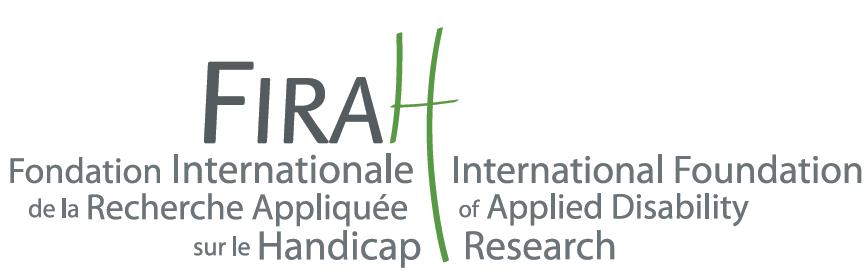 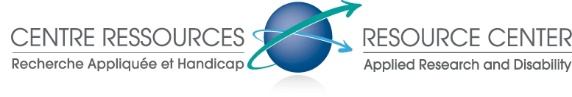 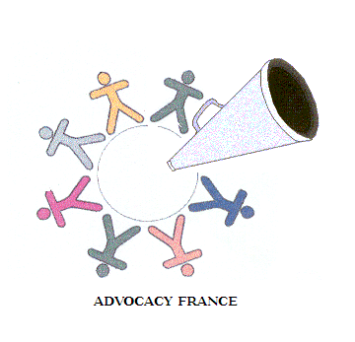 Advocacy France est une association d’usagers en santé mentale, médico-sociale et sociale. Cette association vise à promouvoir le concept et les pratiques d’advocacy en France en l’adaptant à la culture et à la situation française. Elle a pour but d’animer un mouvement d'action des usagers de santé mentale (advocacy) en France pour une politique de santé citoyenne. Advocacy France agit en  encourageant la restauration de sa dignité à travers la responsabilité, la solidarité et la recouvrance de droits légitimes, en développant l’entraide et la prise de responsabilité en lieu et place de l’assistance et de la dépendance et en aidant à retrouver du pouvoir sur sa vie (empowerment).La mission de la Fondation Internationale de la Recherche Appliquée sur le Handicap (FIRAH, http://www.firah.org/) s’articule autour de 2 axes qui se complètent et s’assemblent :1/ La sélection et le financement de projets de recherche appliquée sur le handicap via ses appels à projets annuels,2/ La coordination du Centre ressources Recherche Appliquée et Handicap. Le Centre Ressources est un espace collaboratif de partage de connaissances concernant la recherche appliquée sur le handicap. Il souhaite mettre la recherche sur le handicap au service des acteurs de terrain en prenant en compte leurs besoins et attentes en facilitant le montage de projets de recherche appliquée, diffusant et valorisant leurs résultats. http://www.firah.org/centre-ressources/Le présent document a été réalisé dans le cadre de la recherche appliquée « De la disqualification à la prise de parole en santé mentale. Recherche sur les conditions d’émergence, de reconnaissance et de prise en compte de la parole des personnes handicapées psychiques par les décideurs publics » menée par Advocacy France. La réalisation de ce travail a été confiée à : Isabelle Maillard, chercheure-coordinatrice de ce projet de recherche, avec la collaboration de Stéphanie Wooley pour la recherche des références bibliographiques et le travail de traduction, et de Claude Deutsch, conseiller scientifique de l’association Advocacy France. L’objectif de cette revue de littérature est de rendre compte des connaissances actuelles en recherche appliquée sur la participation des personnes handicapées psychiques aux processus de recherche action collaborative. Parmi les recherches identifiées, 16 ont été ont été choisies pour leur pertinence au regard de leur capacité à apporter des pistes concrètes concernant la thématique de la participation des personnes handicapées psychiques aux processus de recherche.Ce travail ne vise pas l’exhaustivité mais l’identification de résultats et de connaissances produits par des travaux de recherche pouvant être utiles aux acteurs de terrain pour améliorer la qualité de vie et la participation sociale des personnes handicapées.Chaque titre de la bibliographie commentée contient un lien donnant accès à la recherche (en accès libre ou payant), et chacune des fiches de lecture contient un lien renvoyant vers la notice de la base documentaire du Centre Ressources.Centre Ressources Recherche Appliquée et Handicap | 2017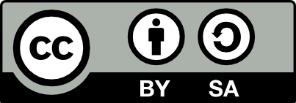 Ce document peut être diffusé librement en indiquant sa source, et en mentionnant l’auteur et les organisations impliquées. Attribution – Partage dans les mêmes conditionsSommaire Edito A l’heure actuelle, les instances politiques et administratives souhaitent recueillir les avis des personnes handicapées dans les domaines qui les concernent dans le même temps où celles-ci revendiquent le mot d’ordre : « Rien pour nous sans nous ». Cependant, alors que cette idée fait consensus, de nombreux obstacles demeurent, qui mettent en échec la pleine participation des personnes en situation de handicap à la vie de la communauté nationale. Ceci est particulièrement vrai dans le champ du handicap psychique qui reste trop souvent un monde mystérieux pour les décideurs politiques qui ne savent pas encore bien cerner quelles sont les compensations possibles à mettre en œuvre. La recherche intitulée « De la disqualification à la prise de parole en santé mentale » a pour but d’analyser les conditions qui permettent aux personnes dites « handicapées psychiques » de développer et renforcer leur capacité à s'exprimer dans un langage recevable et de questionner la capacité de l’environnement, tant institutionnel que social à entendre l’expression de ces personnes. Car c’est précisément dans cet écart que consiste leur situation de handicap.Le défi de cette recherche est de s’appuyer sur les usagers en santé mentale eux-mêmes pour repérer ces obstacles et préconiser des bonnes pratiques permettant de les dépasser. La mise en situation de chercheurs des personnes ayant des troubles psychiques est assurée par le fait que le porteur du projet est une association nationale d’usagers en santé mentale (Advocacy France). Les usagers en santé mentale ne sont pas des chercheurs. L’association a donc fait appel à Mme Isabelle Maillard, chercheure-coordinatrice, docteure en sociologie, spécialiste en santé mentale pour animer cette recherche action et à un Comité de Suivi composé d’un professeur de sociologie, M. Michel Joubert, et d’enseignants chercheurs retraités de la MSSH-EHESP, Mme Catherine Barral et M. Dominique Velche. Enfin, ce travail met en évidence la plus-value de ce type de recherche action participative reposant sur l’implication des personnes confrontées à des troubles psychiques non seulement en termes d’empowerment, mais également en termes d’amélioration des services et des pratiques professionnelles qui leur sont destinés. Ce faisant, il pointe la nécessité de prendre en compte le point de vue des personnes souffrant de troubles psychiques, par opposition au discrédit qui entoure le plus souvent encore leur parole, et invite à repenser les conditions de mise en œuvre de la recherche en sciences sociales dans le domaine de la santé mentale en France.Le mouvement des personnes handicapées elles-mêmes qui a contribué à promouvoir le modèle social du handicap en lieu et place du modèle médical, est beaucoup plus affirmé à l’échelle européenne et mondiale depuis les années 1990. Cependant, en France, il a fallu attendre le début du XXIe siècle pour voir s’opérer ce changement de paradigme, essentiellement par le biais de l’internationalisation du mouvement handicapé – en témoigne la loi 2005-102 du 11 février 2005 dont le bilan paraît toutefois mitigé, 10 ans après son adoption. Par contre, dans les pays anglo-saxons, plus particulièrement en Angleterre et en Amérique du Nord, ce mouvement a favorisé l’émergence des Disability Studies et conduit à la transformation des principes et conditions de réalisation de la recherche sur les conditions de vie des personnes. Le slogan « Nothing about us without us » s’est peu à peu imposé en matière de recherche, y compris dans le secteur de la santé mentale alors qu’en France l’implication des usagers en santé mentale dans la recherche en sciences sociales continue à accuser un net retard. Une revue de la littérature s’imposait donc afin d’apporter une meilleure connaissance des recherches conduites selon cette orientation dans le monde anglo-saxon au cours des dix dernières années. Cette revue de littérature constitue un outil destiné à tous les acteurs, professionnels, chercheurs, pouvoirs publics, personnes handicapées elles-mêmes, etc., désireux de mener des recherches de ce type. Elle peut être particulièrement utile non seulement pour aider les chercheurs à déterminer le niveau d’implication des usagers dans la recherche en santé mentale en fonction de leurs objectifs de recherche et de ce qui apparaît faisable en fonction des contraintes pratiques sur le terrain, mais également pour favoriser auprès des acteurs de terrain l’engagement d’une réflexion sur l’amélioration des pratiques professionnelles. Les travaux de recherche retenus sont de deux ordres, selon qu’ils éclairent les fondements de la recherche action-participative (PAR – participatory action research – en anglais) et la recherche émancipatrice, développées dans le cadre des Disability Studies, ou selon qu’ils se réfèrent à des expériences de recherche participatives menées dans le domaine de la santé mentale. Ils fournissent des repères sur les changements qu’impliquent ce type de démarche et les défis spécifiques qui lui sont inhérents, et donnent des conseils afin d’éviter les écueils et difficultés couramment rencontrés.Claude Deutsch et Isabelle MaillardSynthèseCette synthèse de la revue de littérature sur la recherche participative dans le domaine de la santé mentale est produite à partir du corpus documentaire présenté ci-dessous (cf. la bibliographie générale commentée contenant 51 références). A partir des connaissances existantes, au niveau international et d’un point de vue social, sur les thématiques identifiées, elle met en avant les résultats et connaissances produites qui nous sont apparues les plus significatives et utiles sur le terrain.La recherche en santé et en sciences sociales a connu des évolutions majeures sous l’impulsion du mouvement des personnes handicapées engagé en Amérique du Nord dans la lutte des droits civiques. Le passage d’un modèle médical – centré sur les déficiences individuelles – à un modèle social du handicap – produit par l’environnement, la société – a exercé ici une influence majeure. L’évolution de la compréhension du phénomène du handicap, les débats théoriques que soulève sa définition – un phénomène non pas biomédical mais résultant des interactions entre les caractéristiques de la personne et les caractéristiques des environnements selon l’OMS (2001) –, vont contribuer à la nécessité de transformer la pratique de la recherche sur le handicap, notamment en sciences sociales. Ce processus va déboucher sur l’émergence d’un champ interdisciplinaire d’études et de recherches sur le handicap, les Disability Studies, et s’accompagner d’un renouvellement de la pratique de la recherche avec le développement du paradigme émancipatoire, orienté vers l’amélioration de vie des personnes handicapées (Boucher, 2003). A la fois on ne conçoit plus de réaliser ces analyses sans leur participation active (recherche action participative : PAR – participatory action research – en anglais) afin notamment de saisir leur expérience individuelle et collective du handicap, et elles devraient désormais en retirer une transformation de leur accès à l’information et au pouvoir de décision (empowerment). La recherche émancipatoire impliquant non plus d’effectuer la recherche « sur » les personnes handicapées mais « avec », elle est vue comme un moyen de changer à la fois les conditions de vie des personnes et les conditions de production de la recherche (i.e. les rapports sociaux entre les chercheurs et le sujet de recherche). Le slogan “Nothing about us without us” va s’appliquer aussi en matière de recherche, et se retrouve aujourd’hui s’imposer dans le secteur de la santé mentale (Nelson, Ochocka, Griffin et Lord, 1998 ; Schneider, 2012). Cette orientation de la recherche est nettement plus affirmée dans les pays anglo-saxons, notamment les Etats-Unis et la Grande-Bretagne. La recherche action participative peut être considérée comme une méthode ou une forme de recherche appliquée puisant ses origines dans deux traditions de recherche (Nelson et al., 1998 ; Schneider, 2012). La première tradition se réfère à la recherche action développée par Kurt Lewin aux Etats-Unis au cours de la première moitié du 20e siècle, conçue comme une méthodologie de recherche particulière, de type démocratique car impliquant la participation des différentes parties prenantes (groupes sociaux) dans la résolution d’un problème qui les concernent (par exemple une pratique, un conflit), et l'utilisation des résultats de la recherche pour éclairer les décisions d'intervention et promouvoir le changement social. Cette orientation caractéristique du développement du capitalisme industriel a plus particulièrement été mise en œuvre dans les organisations de travail afin d’améliorer le travail d'équipe et les processus de collaboration. La seconde est la recherche émancipatoire qui prend sa source dans les théories de l’éducation ou méthodes de pédagogie développées par P. Freire (1974) auprès des populations opprimées. Se référant à une grille d’analyse marxiste, ce courant est nettement plus critique que le précédent. A contrario de la recherche action qui a eu tendance à minimiser les conflits de pouvoir et de classe et à s’allier au pouvoir dans les organisations, la question du pouvoir et de la remise en cause de l’autorité est au centre de la recherche émancipatoire. Celle-ci vise l’empowerment (autonomisation, responsabilisation) des peuples ou groupes sociaux opprimés, stigmatisés et ségrégués, en cherchant à favoriser l’émergence d’une conscience critique et de discours contestataires à l’égard de la domination politique (ou conception dominante) dont ils sont l’objet, sans lesquels aucune transformation sociale n’est possible. Pour Nelson et al. (1998), la recherche action participative traduit une approche combinant les principes propres à ces deux traditions et représente en cela un paradigme fondamentalement différent de la recherche conventionnelle. Elle implique que les populations concernées par les problèmes à l’étude participent pleinement aux différentes étapes du processus de recherche (développement des questions de recherche, conception des instruments de recherche, collecte et analyse des données) afin de transformer leur compréhension de la nature du problème (i.e. le développement de la conscience critique, vs la conscience magique et/ou fataliste), de générer de nouvelles connaissances et de résoudre les problèmes, et in fine d’œuvrer pour le changement social. Ce faisant, elle suppose un degré élevé de coopération entre les chercheurs et les parties prenantes, avec des boucles de rétroaction constante et un engagement à utiliser les résultats et à élever la conscience (critique) de tous les participants sur le problème dans son contexte social. Le processus d’action se veut : démocratique (par la participation des parties prenantes), égalitaire (par la reconnaissance de la valeur des personnes à égalité de tous), libérateur (par l’absence de conditions d’oppression) et tourné vers l’amélioration de la vie. Les auteurs soulignent néanmoins que si la question du contrôle sur le processus de recherche et les résultats de recherche doit être partagée entre tous les participants, dans la pratique elle n’est pas si évidente à mettre en œuvre car elle implique un changement des rôles tant des chercheurs que des participants – pour se départir du paradigme positiviste –, un processus qui demande souvent du temps. Schneider (2012) rappelle après d’autres auteurs que la recherche action participative peut être vue comme un continuum aux extrémités duquel se situe chacune de ces traditions, avec entre les deux des formes intermédiaires de recherche coopérative.Dans le domaine de la santé mentale, la recherche action participative représente une évolution de plus en plus importante dans le paysage de la recherche en sciences sociales outre-Atlantique (Nelson et al., 1998) et outre-Manche (McLauglin, 2010). Le mouvement des (ex-) usagers de services de santé mentale/survivants de la psychiatrie plus particulièrement mobilisé et actif dans les pays anglo-saxons est à l’avant-garde de cette évolution. Le mouvement de recherche des usagers de service de santé mentale/survivants de la psychiatrie entretient des liens étroits avec la recherche émancipatoire sur le handicap et le mouvement de défense des droits des personnes handicapées, et la recherche menée par ou impliquant des (ex)-usagers de services de santé mentale/survivants de la psychiatrie est devenu un champ actif, particulièrement en Angleterre (Sweeney, 2009 ; Staddon, 2013 ; Beresford, 2007). Schneider (2012) remarque cependant à la suite d’autres auteurs que le modèle social du handicap ne se traduit pas facilement dans le domaine de la santé mentale et que le mouvement des usagers/survivants n’a pas été capable de relever le défi de la force et de la dominance du modèle médical de maladie mentale qui « pathologise » les comportements et les expériences de détresse mentale en déficit individuel ou en maladie. Les personnes suivies dans le système de santé mentale se voient assignées des catégories diagnostiques psychiatriques assujettissant à des traitements, pour l’essentiel médicamenteux (psychotropes).Au Canada, Nelson et al. (1998) observent que la plupart des enquêtes portant sur les associations d’auto-support et d’entraide mutuelle pour les usagers de service de santé mentale et survivants de la psychiatrie – dont le nombre a connu un essor considérable depuis les années 1980 – privilégient à des degrés divers des méthodes relevant de la recherche action participative. Les auteurs postulent que la recherche action participative et l’auto-support/l’entraide mutuelle (en dépit de leur diversité, certaines organisations accordant une place centrale à certaines valeurs plus qu’à d’autres, par exemple) représentent l’une et l’autre des alternatives aux approches conventionnelles, la recherche pour l’une, l’intervention pour l’autre, et partagent quatre valeurs communes : l’empowerment des usagers-survivants de la psychiatrie (amplifier leurs voix, élargir leurs choix, par leur participation aux différents stades du processus de recherche), le soutien mutuel (par le dialogue, la discussion, le partage d’expériences communes), l’apprentissage comme un processus continu tout au long du projet (selon un modèle d’ « organisation apprenante ») et le changement social (l’accès au logement, à l’éducation, au travail, etc.). Au Royaume-Uni, la recherche des usagers de services de santé mentale/survivants de la psychiatrie émerge au cours des années 1980 (Russo, 2012). De nombreux articles, ouvrages écrits et/ou édités par des pionniers et des leaders du mouvement des (ex)usagers/survivants de la psychiatrie, dont deux anthologies parues en 2009 (Sweeney et al. ; Wallcraft), témoignent du développement important de cette recherche dans le domaine des sciences sociales et contribuent à en établir la légitimité et la valeur. L’ouvrage dirigé par Sweeney, Beresford, Faulkner, Nettle et Rose (2009) est considéré comme la bible de la recherche menée par les (ex)usagers et survivants de la psychiatrie. Il est le premier à en explorer la théorie et les pratiques, avec à l’appui des exemples concrets d’initiatives de projets de recherche et des conseils pour ceux qui souhaiteraient engager une telle recherche. Il donne à voir le changement de paradigme grâce auquel donne lieu la recherche action participative. Menée par des personnes qui jusqu’à peu n’étaient vues que comme des « sujets » de recherche, la recherche action participative met au défi de plusieurs façons l’idée que la folie ne fait pas partie de l’éventail de toute expérience humaine. De par le simple fait que cette recherche existe, son niveau d’interrogation, son respect pour la subjectivé, son refus de distancier le chercheur de la recherche, sa critique du « savoir », du « pouvoir », de la recherche « non biaisée par des valeurs », et sa propre hiérarchie des preuves, ainsi que ses méthodologies d’« empowerment ». L’ouvrage co-dirigé par Wallcraft, Schrank et Amering (dir.) (2009) décrit les contextes et principes pertinents que sous-tend le concept d’implication des usagers de service dans la recherche en santé mentale et les défis qu’il peut poser pour les chercheurs et les usagers des services de santé mentale/survivants de la psychiatrie. Les auteurs dans ce domaine identifient quatre niveaux d’implication des usagers : 1) la consultation, où le rôle des usagers est réduit à une fonction de représentation dans des comités consultatifs ; 2) la contribution, où les usagers sont sollicités pour participer à une équipe de recherche, mais la prise de décision sur le projet reste du ressort des chercheurs patentés ; 3) la collaboration, où les usagers, sans en contrôler tous les aspects, partagent avec les chercheurs plusieurs aspects de la recherche (objet de la recherche, problématique, protocole, collecte et analyse des données, valorisation des résultats) ; enfin, la maîtrise, où les usagers peuvent initier la recherche, la mener et en gérer les ressources, en sollicitant éventuellement des chercheurs professionnels, mais en conservant le contrôle total du projet. Cette dernière orientation est considérée comme la méthode la plus évoluée de la recherche action participative (Russo, 2012). En jeu : la reconnaissance des savoirs d’expérience des personnes, qui s’exprime à travers le rôle et le statut conférés aux usagers dans le processus de recherche, en fonction du degré de leur implication et de la nature de leur participation. Jasna Russo (2012) rappelle que le mouvement international des (ex-)usagers et survivants de la psychiatrie ne constitue pas une seule voix. Le fait de nommer les sujets « usagers/survivants » comme ils se désignent eux-mêmes, est déjà un positionnement – c’est une manière de se démarquer des dénominations de « patients » ou « clients » employées par les professionnels. Le mouvement différencie deux groupes dont les terminologies distinctes sont révélatrices de deux points de vue différents sur la psychiatrie : les « usagers » (Europe) ou « consommateurs » (Australie, Nouvelle - Zélande et Etats - Unis), centrés sur la réforme du système existant, et les « survivants de la psychiatrie », interrogeant l’ensemble du système psychiatrique, y compris le principe même de maladie mentale (i.e. la catégorie diagnostique psychiatrique). La différence entre ces deux orientations repose sur la place accordée au savoir expérientiel dans la recherche, par rapport au savoir clinique et académique : central et orientant l’ensemble du processus de recherche dans le cas des recherches entièrement contrôlées par les survivants (de la conception à l’analyse, l’interprétation et la valorisation des résultats), optionnel et destiné à étendre les perspectives dominantes (cliniques et universitaires) dans le cas des usagers de services invités à participer à certaines étapes du processus de recherche dont ils n’ont pas nécessairement le contrôle (ou partiellement). Le sens de l’appropriation du processus de recherche est considéré comme l’un des aspects le plus habilitant et émancipateur de la recherche contrôlée par les survivants, impliquant une rétroaction continue aux participants. Valorisant le savoir expérientiel comme mode de production des connaissances, la recherche contrôlée des usagers-survivants se veut une critique radicale des deux traditions de recherche dominantes en psychiatrie et en santé mentale : le modèle biomédical sous-tendu par une théorie de la folie jamais prouvée, et la division des rôles entre les sujets de la recherche et les chercheurs. Elle vise ainsi à rétablir la crédibilité et l’autorité de ceux que l’étiquetage psychiatrique a historiquement privés. La reconnaissance du savoir expérientiel introduit un changement radical de perspectives, appelant d’autres réponses sociales à la folie (Russo, 2012). Plusieurs de ces auteurs convergent vers une critique du « savoir » et du « pouvoir » et critiquent la politique de la recherche scientifique et technique rarement interrogée (Wallcraft, 2009). Ils invitent à revisiter les conditions de la recherche, et pointent notamment la nécessité d’une relation d’égalité entre chercheurs et participants à la recherche (idem) ; ainsi que la valeur ajoutée de l’implication des usagers grâce à leurs savoirs expérientiels (Beresford, 2007) et l’importance d’une approche autobiographique (Staddon, 2013). La recherche de l’utilisateur de service remonte à 20 ans environ. En Angleterre, les premières initiatives comprennent les évaluations centrées sur l’expérience des usagers (User Focused Monitoring – UFM) au Centre Sainsbury pour la santé mentale à Londres (Rose, 2004) et les stratégies pour la vie (Faulkner & Nicholls, 2001 ; Faulkner, 2004) à la Fondation de la santé mentale. Les objectifs étaient de représenter les histoires des usagers de services, d’améliorer les services et de produire des recherches de qualité qui remettraient en cause les connaissances académiques sur la santé mentale. Plus récemment, une unité de recherche collaborative (Service User Research Enterprise – SURE) (http://www.iop.kcl.ac.uk/departments/?locator=300) composée d’usagers et survivants de la psychiatrie et de cliniciens universitaires au sein du prestigieux Institut de la Psychiatrie à Londres et Suresearch (http://www.suresearch.org.uk/) à l'Université de Birmingham développe davantage cette orientation de recherche participative impliquant les usagers de service, reconnaissant l’intérêt et l’efficacité des usagers-chercheurs salariés qui permettent d’entendre la voix d’autres usagers dans le cadre d’une recherche de bonne qualité, et optimisent ainsi les possibilités de participation des usagers (Rose, 2004). Au Royaume-Uni, l’implication des usagers des services de santé mentale dans la recherche est de plus en plus encouragée par les décideurs politiques et les organismes financeurs (Morrow et al., 2010). Une étude récente démontre qu’elle peut améliorer la méthodologie et l’impact des projets de recherche (Morrow et al., 2010) sur la qualité des services rendus (Newbigging et al., 2012).Dans les organisations d’usagers de services aux États-Unis (Schneider, 2012), le réseau californien d’usagers en santé mentale et les initiatives de qualité des consommateurs (http://www.cqi-mass.org/) développent la recherche participative impliquant les usagers de services pour leur permettre de faire entendre leur voix et de jouer un plus grand rôle dans leur traitement. Aux États-Unis il existe également un groupe à l’Université de Yale dans lequel les usagers de services ont mené un projet sur la façon dont les soins de santé mentale peuvent être plus efficaces pour les aider à reconstruire leur vie. Au Canada, le projet Bridge to Discharge et le Centre de recherche communautaire de Waterloo (http://www.communitybasedresearch.ca) ont mené des recherches communautaires participatives impliquant des usagers de services de santé mentale (par exemple, Nelson, 2010 ; Ochocka, et al., 2002). Les exigences de la recherche action participative – la participation accrue des personnes dans le processus de recherche et le contrôle (partiel ou total) des étapes de la recherche par les personnes – remettent en cause le rôle du chercheur « expert » garant d’objectivité et de neutralité et invitent à transformer la pratique de la recherche. Elles impliquent un changement de posture de la part du chercheur, notamment : la reconnaissance des contributions et de l’expertise des personnes (i.e. le savoir expérientiel), le partage du pouvoir avec les parties prenantes, le développement de relations sur une base plus égalitaire, mais aussi d’authenticité et de soutien, à même de favoriser l’établissement de liens de réciprocité et de confiance plus propices au récit de soi (Nelson et al., 1998). Sur un plan méthodologique, la recherche action participative a tendance à être inductive – les résultats émergent au cours du processus de recherche et la théorie est fondée sur l'émergence des conclusions. Elle se caractérise aussi par une plus grande utilisation des méthodes qualitatives (récits de vie, focus groups, entretiens non directifs) qui offrent l’opportunité aux usagers/survivants de parler de leurs propres expériences, les aident à avoir une voix et à se réapproprier la connaissance (Nelson et al., 1998). Parmi les principales recommandations des auteurs (Nelson et al., 1998), l’on peut citer : les comités directeurs de recherche pour promouvoir l’autonomisation/l’empowerment des usagers/survivants dans le processus de recherche, avec des degrés d’implication et de contrôle sur la recherche qui peuvent varier (du plus au moins), avec à une extrémité du continuum une participation limitée dans laquelle les parties prenantes fournissent une entrée, tandis que sur l’autre extrémité du continuum, les intervenants dirigent et façonnent la recherche. Un des moyens les plus efficaces pour permettre aux comités de pilotage de « posséder » le processus de recherche consiste à élaborer des principes de la façon de travailler ensemble et de mettre en œuvre la recherche (par exemple, ne pas fragiliser, une communication claire, la confidentialité). Les auteurs notent combien le succès des comités de pilotage dépend de la volonté des chercheurs de partager le pouvoir avec les parties prenantes (par exemple, utiliser un langage simple plutôt que le jargon professionnel, l’écoute attentive des membres…). Une façon tangible de promouvoir l’accès des usagers/survivants aux ressources de l’emploi, le revenu et l'éducation, qui est un élément clé du changement social, est d’embaucher des chercheurs usagers/survivants. Pour éviter les tensions au sujet de qui contrôle et qui bénéficie de la recherche, engendrées par la question des subventions de la recherche souvent confiées par les organismes financeurs à des instituts de recherche et des universités plutôt qu’à des associations d’usagers/survivants, une certaine souplesse est préconisée afin de favoriser un contrôle partagé du budget de recherche. Cela pourrait impliquer des organismes subventionnaires offrant une certaine souplesse pour permettre à l’organisation ou l’association de gérer la subvention et d’être responsable du budget.Pour le changement social, la nécessité de localiser un ou des groupes à utiliser les résultats de la recherche en matière d’éducation et/ou de plaidoyer est central – d’autant plus que les chercheurs qui sont considérés comme les défenseurs perdent souvent leur crédibilité aux yeux de leurs pairs (en jeu la prétendue objectivité scientifique). Russo (2012) remarque pourtant que, en dépit de son potentiel à produire des résultats différents de ceux générés par la recherche conventionnelle, le développement de la recherche contrôlée par les (ex-)usagers/survivants se heurte à des obstacles majeurs, notamment celui d’obtenir des fonds publics pour leurs projets indépendants, tandis que la tendance à la participation et à l’implication des usagers à la recherche en santé mentale en plein essor introduit des changements souvent plus symboliques que réels dans les structures de pouvoir (Russo, 2012). Une partie de ces obstacles provient certainement des circonstances extérieures et du contexte scientifique plus large dans lequel la recherche de survivant contrôlée tente de se mettre en place (Beresford, 2007).Enfin les deux projets de recherche action participative décrits dans l’article de Barbara Schneider (2012) relèvent de la forme collaborative : les personnes étiquetées schizophrènes et/ou sans abri conservent un contrôle sur certains aspects de la recherche mais pas tous. L’un porte sur le rapport avec les professionnels (du soin), l’autre sur le logement, mais tous deux partagent les mêmes objectifs : produire des connaissances utiles et pratiques, développer des actions pour rendre ces connaissance disponibles, et apporter des transformations, à la fois individuelles et collectives pour les participants, et sociales afin de changer la perception que l’environnement au sens large du terme – pas seulement les professionnels du domaine médical, médico-social et social – a de ces personnes et de la façon dont elles peuvent exercer leurs droits. Les méthodes qualitatives ont été privilégiées : les focus groups et les entretiens, impliquant un long travail d’entraînement des participants à la conduite de l’enquête. La valorisation des résultats a emprunté des supports tels qu’un site web et la vidéo, qui se veulent alternatifs et complémentaires à ceux habituellement privilégiés dans la recherche académique. Un film a été produit, donnant à voir le processus de travail engagé avec les personnes. L’auteure discute de la question que posent la propriété des résultats et l’utilisation des budgets de recherche attribués aux projets déposés par le chercheur, notamment en cas de désaccords entre les usagers-chercheurs et les chercheurs patentés. Ces projets conduits avec les usagers des services de santé mentale, pour reprendre la dénomination de l’auteur, se sont inscrits dans une temporalité longue (8 ans). Néanmoins, il est souligné que leurs effets perdurent au-delà du financement alloué pour les réaliser. Nous avons cherché, dans cette note de synthèse, à mettre en avant les aspects de nos lectures qui nous ont le plus inspiré pour notre action sur le terrain. S’il faut résumer en quelques mots clefs : éthique et respect de l’usager, rigueur de la méthodologie et souplesse de la méthode utilisée, articulation de la pensée et de l’action, empowerment sont les maîtres mots d’un pré-requis d’une recherche menée par les usagers en santé mentale.Fiches de lecture Ces 16 fiches de lecture sont extraites de la bibliographie générale. Elles ont été choisies pour leur pertinence au regard de leur capacité à apporter des pistes concrètes concernant la thématique de la participation des personnes handicapées psychiques aux processus de recherche. Chaque fiche contient un lien vers la notice complète et les documents sur la base documentaire du Centre Ressources Recherche Appliquée et Handicap. Fiche 1.  This is survivor researchAccéder à la fiche de lecture complète et à l’ensemble des documents en lien avec cette recherche sur le Centre Ressources Recherche Appliquée et Handicap. Mots clésRecherche action participative, santé mentale, (ex-)usagers et survivants de la psychiatrie, mobilisation associative et autoreprésentationRésumé de l’auteur There has been a major development in health and social science research: it is now being carried out by people who had previously only been seen as its subjects. At the forefront are people with experience as mental health service users/survivors who have taken a lead in pioneering a new approach to research which is now commanding increasing attention and respect. This is Survivor Research fort the first time details this important new approach to research. Written and edited by leaders in the field it: explores the theory and practice of survivor research, provides practical examples or survivor research, and offers guidance for people wishing to carry out such research themselves.[Traduction du résumé] Il y a un développement majeur dans la recherche en santé et en sciences sociales : elle est maintenant effectuée par les usagers jusqu’alors vus comme des sujets. Les utilisateurs/survivants de la psychiatrie sont à l’avant-garde de cette évolution. Ils ont ouvert la voie au développement de cette nouvelle approche de la recherche qui fait désormais l’objet d’une attention croissante et de respect. Pour la première fois cet ouvrage décrit cette nouvelle orientation de la recherche promue par les (ex-)usagers et survivants de la psychiatrie. Écrit et édité par des leaders dans le domaine, cet ouvrage explore la théorie et les pratiques de la recherche des survivants en psychiatrie, en fournit des exemples pratiques et donne des conseils pour les personnes souhaitant effectuer une telle recherche eux-mêmes.Commentaire Ce livre constitue la bible de la recherche menée par les (ex)usagers et survivants de la psychiatrie. Il démontre le développement important de cette recherche dans le domaine des sciences sociales, et le changement de paradigme grâce à la recherche menée par des personnes qui jusqu’à peu n’étaient vues que comme des « sujets » de recherche. Ecrit par les pionniers de cette approche de la recherche, ce livre était le tout premier à donner les détails de sa théorie et de sa pratique, ainsi que des exemples de projets de recherche et des conseils pour ceux qui souhaitent mener leurs propres projets. Chaque chapitre détaille avec des arguments puissants les différentes façons dont la recherche en santé mentale peut bénéficier de la participation directe des usagers. La recherche menée par les survivants de la psychiatrie met au défi de plusieurs façons l’idée que la folie ne fait pas partie de l’éventail de toute expérience humaine. De par le simple fait que cette recherche existe, son niveau d’interrogation, son respect pour la subjectivé, son refus de distancier le chercheur de la recherche, sa critique du « savoir », du « pouvoir », de la recherche « non biaisée par des valeurs », et sa propre hiérarchie des preuves, ainsi que ses méthodologies d’« empowerment ». Tous ces défis se reposent sur l’idée révolutionnaire que la folie fait bien partie intégrante de l’expérience humaine.Les chapitres suivants de ce livre sont particulièrement pertinents :Straughan, Heather Johnson, Influencing change: User or researcher? Elitism in research, pp. 107-119.  Cet auteur a réussi à travailler à la fois au sein du milieu de la recherche universitaire classique et à faire valoir le point de vue de ses pairs (p.117). Elle a su collaborer au sein des structures de pouvoir existantes, dans ce qu’elle appelle cette « zone grise ». A leur tour, les professionnels ont pu personnaliser leurs approches et leurs thérapies. Faulkner, Alison; Tallis, Debbie, Survivor research: Ethics approval and ethical practice, pp. 53-62.Ce chapitre décrit plusieurs initiatives d’usagers/survivants de la psychiatrie dans le domaine de la recherche comme par exemple, le programme « Stratégies pour vivre » de la Mental Health Foundation au Royaume-Uni. Elles abordent la nécessité d’une relation d’égalité entre chercheurs et participants à la recherche et le manque de compréhension à la fois de la vulnérabilité et de la capacité des participants actifs (p. 60), - Wallcraft, Jan, From Activist to Researcher and part-way back, pp. 132-139Dans ce chapitre, Mme Wallcraft, Directrice du Groupe de Recherche des Usagers pour l’Angleterre (Service User Research Group for England - SURGE) critique la politique actuelle de la recherche scientifique et technique si rarement mise en cause. Inspirée par Foucault, elle explique comment son travail permet de comprendre que la connaissance scientifique est construite sur la base d’une approche politique et sociale. Armes, David, Getting better in theory: Creating then using a Foucauldian mental health service user/survivor theoretical standpoint in my own journey of recovery,  pp. 140-153 M. Armes explique comment le discours dominant sur la santé mentale ne peut avoir de validité absolue même si les usagers et survivants de la psychiatrie sont obligés de vivre en fonction de ce discours. Pour lui, faire valoir sa vérité subjective grâce à la recherche est absolument essentielle à sa propre santé mentale (p.150). En tant qu’usager, il a notamment réussi à obtenir plus volontiers des informations sur l’impact et l’expérience des usagers ayant subi des traitements par ECT.Fiche 2.  Mental health service users in research: critical sociological perspectivesAccéder à la fiche de lecture complète et à l’ensemble des documents en lien avec cette recherche sur le Centre Ressources Recherche Appliquée et Handicap. Mots clésImplication des usagers dans la recherche, santé mentale, autoreprésentation, méthodologie de recherche, autobiographie, Convention de l’ONURésumé de l’auteur This collection of essays discusses the value of mental health service users contributing their personal experiences to research in the field and the difficulties they face in doing so. Exploring the importance of autobiography, the contributors examine how our identity shapes the knowledge we produce and ask why voices that challenge beliefs about health and treatment are often silenced. They also consider the imbalance of power and opportunity for service users, as well as the stigmatizing nature of these services, as human rights issues. Ultimately, the essays here stress the importance of research approaches that involve mutual understanding among researchers, clinicians, and services users.[Traduction de résumé]Ce recueil d’essais traite de la valeur des usagers de service de santé mentale qui contribuent par leur expérience personnelle à la recherche dans ce domaine et les difficultés qu’ils rencontrent à le faire. Explorant l’importance de l’autobiographie, les auteurs se penchent sur la façon dont l’identité façonne la production des connaissances et interrogent les raisons pour lesquelles les voix qui remettent en question les croyances sur la santé et le traitement sont souvent réduites au silence. Ils considèrent également le déséquilibre du pouvoir et la possibilité pour les utilisateurs de services, ainsi que le caractère stigmatisant de ces services, comme la question des droits de l’homme. In fine, les essais insistent sur l’importance des approches de recherche qui impliquent la compréhension mutuelle entre les chercheurs, les cliniciens et les utilisateurs de services.Commentaire Cet ouvrage récent en 11 chapitres d’auteurs différents qui s’identifient tous en tant qu’usagers ou survivants de la psychiatrie est considéré comme une contribution majeure pour le développement et la reconnaissance accrue de l’importance de l’implication des usagers des services de santé mentale dans la recherche. Ce livre a été publié en tant que suite de la série de séminaires « Recherche en santé mentale : perspectives sociologiques et perspectives des usagers/survivants » organisée à la Bibliothèque Nationale du Royaume-Uni (British Library) située à Londres en 2009. Estimant que cette évolution n’est ni une mode, ni un sacerdoce, les forces, faiblesses, bénéfices et coûts de cette approche de recherche y sont abordés. Des questions permettant l’autoréflexion des chercheurs et des exemples pratiques sont fournis pour leur permettre de mettre en cause leurs pratiques.Il est également le premier ouvrage à analyser l’implication des usagers des services de santé mentale du stade de la conception d’un projet jusqu’à sa réalisation complète. Les auteurs posent la question de pourquoi même s’impliquer en tant qu’usager, et enchainent avec des questions d’ordre éthique, et notamment les sujets clefs suivants :la pratique de la recherche impliquant les usagers, conception du projet, recrutement, formation, production des outils de recherche, collecte des données, analyse, rapports, diffusions des résultats et fin de l’implication, obstacles et limites à l’implication des usagers dans la recherche,conseils pratiques pour traiter ces problèmes,différences et similitudes de l’implication des jeunes usagers dans la recherche,différentes pistes et alternatives à l’avenir pour impliquer les usagers dans la recherche.Les auteurs abordent la valeur ajoutée apportée par la contribution des usagers grâce à leurs expériences personnelles et les difficultés qu’ils ont rencontrées, ainsi que l’importance d’une approche autobiographique et la notion de l’influence de son identité sur les connaissances produites. Des thèmes, tels que le déséquilibre du pouvoir entre chercheurs et usagers, pourquoi la voix des usagers mettant en cause les croyances sur la santé et sur les traitements est si souvent réduite au silence, et le caractère stigmatisant des services sont abordés par l’angle des droits humains. En conclusion, l’importance de la connaissance intime du sujet apportée par les usagers devrait mener à une approche basée sur la compréhension et le respect mutuel entre chercheurs, cliniciens et usagers des services de santé mentale.Fiche 3.  User participation in health and social care research: Voices, values and evaluationAccéder à la fiche de lecture complète et à l’ensemble des documents en lien avec cette recherche sur le Centre Ressources Recherche Appliquée et Handicap. Mots clésRecherche action participative, implication des usagers, santé mentale, méthodologie, récits de vie, éthique de la recherche Résumé de l’auteur User participation in research is still in its relative infancy with many practical, ethical, moral, methodological and philosophical questions unsanswered. This text gathers together an international set of authors to explore these issues and begin to forge some practical solutions to each of these concerns. The book includes contributions on the use and application of narratives approaches, intervention and evaluation research, methodological development and quality thresholds. It is structured around ten original case studies which explore the use of participatory methods in practice with a variety of groups across diverse health, social care and community settings.[Traduction du résumé]La participation des usagers dans la recherche en est encore à ses débuts et pose un ensemble de questions, pratiques, éthiques, morales, méthodologiques et philosophiques, sans réponse. Ce texte rassemble un ensemble d’auteurs internationaux explorant ces questions et commence à forger des solutions pratiques pour chacune de ces préoccupations. Le livre comprend des contributions sur l’utilisation et l’application d’approches narratives, la recherche d’intervention et l’évaluation, le développement méthodologique et les seuils de qualité. Il est structuré autour de dix études de cas originales qui explorent l’utilisation de méthodes participatives dans la pratique avec une variété de groupes en termes de problématiques de santé, de services sociaux et de milieux communautaires.Commentaire Ce livre en 12 chapitres avec les contributions de 29 auteurs de plusieurs pays aborde les questions pratique, éthique, moral, méthodologique et philosophique de la participation des usagers à la recherche. L’utilisation et l’application des approches narratives, de recherche d’intervention et d’évaluation et des seuils de qualité sont traitées, proposant ainsi un cadre pour tout groupe souhaitant lancer un projet de recherche basé sur les principes et les valeurs applicables à la participation des usagers. Le livre est structuré autour de 10 cas d’études explorant des méthodes participatives en pratique avec différents groupes d’usagers (personnes atteintes de démence, personnes ayant des troubles de l’apprentissage, usagers et aidants des services de santé mentale, des enfants et des jeunes). Les projets de recherche uniques et souvent inédits utilisés pour ces cas d’étude ont été menés en Australie, en Suède, au Royaume-Uni et aux Etats-Unis au sein de différents milieux (services de santé, services sociaux, services communautaires) et donnent une illustration de l’application de la théorie à la pratique de la recherche.Voir notamment les chapitres suivants concernant plus particulièrement les usagers et aidants des services de santé mentale :Nolan, M. ; Hanson, E. ; Grant, G. ; Keady, J., Introduction: What counts as knowledge, whose knowledge counts? Towards authentic participatory enquiry, pp. 1-13.Shields, G., Wainwright, R., and Grant, G., Doing user research: Narratives of mental health service user researchers, pp. 120-133.Fiche 4.  The Right to Be Heard: Review of the Quality of Independent Mental Health Advocate (IMHA) Services in EnglandAccéder à la fiche de lecture complète et à l’ensemble des documents en lien avec cette recherche sur le Centre Ressources Recherche Appliquée et Handicap.Mots clésAccès aux services de santé mentale, médiateurs en santé mentale, usagers-chercheurs, législations nationales et européennes et Convention de l’ONURésumé de l’auteur This review of the quality of Independent Mental Health Advocate (IMHA) provision across England was commissioned by the Department of Health. A team of independent researchers including four academics and nine co-researchers with experience of using mental health services undertook the study, which lasted eighteen months from 2010. Using different methods, the experiences and viewpoints of those with experience of IMHA, advocacy services, and health and social care professionals were explored in-depth.[Traduction du résumé] Ce projet de recherche sur la qualité des services rendus par les « IMHA » (Independent Mental Health Advocates - Médiateurs indépendants pour la santé mentale) a été commissionné par le Département de la Santé (Department of Health) du Royaume-Uni. La recherche a été menée par une équipe de chercheurs indépendants comprenant quatre chercheurs universitaires et neuf co-chercheurs-usagers ayant une expérience des services de santé mentale, et a duré 18 mois à partir de 2010. Différentes méthodes ont été utilisées pour effectuer une analyse approfondie de l’expérience et de l’opinion des personnes ayant fait appel aux médiateurs, aux services de défense des droits, aux professionnels de la santé et aux services sociaux.Commentaire L’objectif de cette étude était de voir comment les services des médiateurs IMHA assistent des patients en application de la loi anglaise sur la Santé Mentale de 2007, quel(le)s sont les caractéristiques d’un service de qualité et les facteurs qui influencent la qualité du service rendu afin de fournir des informations aux usagers, leurs familles, aux commissions chargées de désigner les médiateurs et aux services de santé mentale.Plusieurs méthodes de recherche ont été utilisées en deux étapes. Première étape : revue de la littérature, 11 focus groups à travers l’Angleterre avec les parties prenantes (médiateurs, usagers, partenaires des médiateurs, aidants et professionnels de la santé mentale) suivi par des visites sans publicité préalables aux services des médiateurs. Cette étape a permis l’élaboration d’un projet d’indicateurs de qualité des services des médiateurs. Deuxième étape : Données recueillies sur huit sites d’étude (services de santé mentale, notamment hospitaliers) afin de comprendre l’expérience des patients usagers des services, la désignation et la fourniture de services des médiateurs et leurs relations avec les services de santé mentale et hospitaliers. Chaque site a été choisi en raison des différences de profil de la population locale et de méthodes utilisées pour mettre en place et réaliser les services de médiation. Des entretiens ont eu lieu avec les patients, les médiateurs, les professionnels de la santé mentale, les responsables chargés de désigner les médiateurs et les professionnels chargés de mettre en œuvre la Loi de 2007. Au total, 214 personnes ont été interviewées dont 90 patients ayant le droit à ce service de médiateur (dont un grand nombre ignorait ce droit) et 61 qui ont effectivement fait appel à ce service. A noter aussi que ce projet a été réalisé en partenariat avec l’Equalities National Council, Aawaz et le Manchester African Caribbean Mental Health Services (membres du Comité Scientifique et du Conseil des usagers pour la recherche), ainsi qu’avec Comensus – forum de l’Université de Central Lancashire (UCLan) qui soutient l’implication des usagers dans l’enseignement et la recherche.Fiche 5.  Survivor-Controlled Research: A New Foundation for Thinking about Psychiatry and Mental HealthAccéder à la fiche de lecture complète et à l’ensemble des documents en lien avec cette recherche sur le Centre Ressources Recherche Appliquée et Handicap. Mots clésRecherche contrôlée par les (ex-)usagers et survivants de la psychiatrie, savoir expérientiel vs psychiatrie basée sur des preuves, identité de chercheurRésumé de l’auteur Survivor-controlled research in the field of mental health can be perceived as the most extended development of participatory research. This is not only because it does away with the role of research subjects, but because the experiential knowledge (as opposed to clinical) acquires a central role throughout the whole research process—from the design to the analysis and the interpretation of outcomes stages. The first part of this article provides some background information about the context and development of user/survivor-controlled research in the UK. In the second part, the discussion focuses on the first two German studies which apply this research methodology in the field of psychiatry. Both studies are used as examples of the approach, which favors closeness to the subject as opposed to "scientific distance". The overall objective of this paper is to outline the general achievements and challenges of survivor-controlled research. Arguing for the value of this research approach I hope to demonstrate the ways in which it raises fundamental issues related to conventional knowledge production and challenges the nature of what counts as psychiatric evidence.[Traduction du résumé]La recherche en santé mentale contrôlée par les survivants de la psychiatrie peut être considérée comme le développement le plus évolué de la recherche participative. Non seulement parce qu'elle fait disparaître le rôle des sujets de recherche, mais aussi parce que le savoir expérientiel (par opposition au savoir clinique) acquiert un rôle central à toutes les étapes du processus de recherche, de la conception à l'analyse et l'interprétation des résultats. La première partie de cet article fournit des informations générales sur le contexte et le développement de la recherche contrôlée par les (ex-)usagers et survivants de la psychiatrie au Royaume-Uni. Dans la deuxième partie, la discussion porte sur les deux premières études allemandes qui appliquent cette méthode de recherche dans le domaine de la psychiatrie. Les deux études sont utilisées comme exemples de l’approche, qui privilégie la proximité avec le sujet (connaissance intime) par opposition à ‘‘la distance scientifique’’. L'objectif général de cet article est de décrire les réalisations générales et les défis de ce type de recherche. Plaidant pour la valeur de cette approche de recherche, l’auteure montre comment ces projets soulèvent des questions fondamentales concernant la production du savoir classique et la nature même de ce qu’est la psychiatrie « basée sur des preuves » (evidence based).Commentaire Article fourni d’excellente qualité qui montre comment la recherche dans le domaine de la santé mentale conçue, menée et contrôlée par les usagers et survivants de la psychiatrie introduit un changement radical de perspectives, appelant d’autres réponses sociales, en remettant en question les deux traditions de recherche en psychiatrie et en santé mentale, le modèle biomédical sous-tendu par une théorie de la folie jamais prouvée, et la division des rôles entre les sujets de la recherche et les chercheurs. Au Royaume-Uni, la recherche menée par les survivants émerge au cours des années 1980. Cependant l’auteur rappelle que le mouvement international des (ex-)usagers et survivants de la psychiatrie ne constitue pas une seule voix mais se scinde en deux groupes dont les terminologies distinctes sont révélatrices de deux points de vue différents sur la psychiatrie : les « utilisateurs » (Europe) ou « consommateurs » (Australie, Nouvelle - Zélande et Etats - Unis), centrés sur la réforme du système existant, et les « survivants de la psychiatrie », interrogeant l’ensemble du système psychiatrique, y compris le principe même de maladie mentale. La différence entre ces deux orientations repose sur la place accordée au savoir expérientiel dans la recherche, par rapport au savoir clinique et académique : central et orientant l’ensemble du processus de recherche dans le cas des recherches entièrement contrôlées par les survivants (de la conception à l’analyse et  l’interprétation des résultats), optionnel et destiné à étendre les perspectives dominantes (cliniques et universitaires) dans le cas utilisateurs de services invités à participer à certaines étapes du processus de recherche dont ils n’ont pas nécessairement le contrôle (ou partiellement). Le sens de l’appropriation du processus de recherche est considéré comme l’un des aspects le plus habilitant et émancipateur de la recherche contrôlée par les survivants, impliquant une rétroaction continue aux participants. Pourtant, en dépit de son potentiel à produire des résultats différents de ceux générés par la recherche conventionnelle, le développement de la recherche contrôlée par les 
(ex-)usagers/survivants se heurte à des obstacles majeurs, notamment celui d’obtenir des fonds publics pour leurs projets indépendants, tandis que la tendance à la participation et à l’implication des usagers à la recherche en santé mentale en plein essor introduit des changements souvent plus symboliques que réels dans les structures de pouvoir.Fiche 6. Handbook of Service User Involvement in Mental Health ResearchAccéder à la fiche de lecture complète et à l’ensemble des documents en lien avec cette recherche sur le Centre Ressources Recherche Appliquée et Handicap. Mots clésRecherche action participative, implication des usagers,  méthodologie de rechercheRésumé de l’auteur The book describes the relevant background and principles underlying the concept of service user involvement in mental health research, providing relevant practical advice on how to engage with service users and how to build and maintain research collaboration on a professional level. It highlights common practical problems in service user involvement, based on experience from various countries with different social policies and suggests ways to avoid pitfalls and common difficulties.[Traduction du résumé]Le livre décrit le contexte et les principes pertinents que sous-tend le concept d’implication des utilisateurs de services dans la recherche en santé mentale, en fournissant des conseils pratiques pour mener à bien cette participation et pour construire et maintenir une collaboration de recherche professionnelle. Les problèmes souvent éprouvés sur le terrain relatifs à l’implication des usagers dans des projets de recherche menés dans plusieurs pays avec des politiques sociales différentes sont mis en lumière, ainsi que des conseils pour éviter ces écueils et difficultés courantes.Commentaire L’implication des utilisateurs de service dans la recherche en santé mentale pose des défis spécifiques pour les chercheurs et les utilisateurs de services. Ce livre peut aider les chercheurs à déterminer le niveau adéquat d’implication des usagers en fonction de leurs objectifs de recherche et ce qui est faisable en fonction de la situation pratique sur le terrain. Il est également utile et conseillé à des usagers qui s’intéressent à s’impliquer dans des projets de recherche menés par les professionnels.Voir notamment ce chapitre :Sweeney, Angela & Morgan, Louise, The levels and stages of service user/survivor involvement in research, in Wallcraft, Jan ; Schrank, Beate ; Amering, Michaela, Handbook of Service User Involvement in Mental Health Research, 2009, Chichester: Wiley-Blackwell, pp.25-35. Fiche 7. A model and measure for quality service user involvement in health researchAccéder à la fiche de lecture complète et à l’ensemble des documents en lien avec cette recherche sur le Centre Ressources Recherche Appliquée et Handicap. Mots clésRecherche action participative, implication des usagers des services de santé,  théories du pouvoir, empowerment,  méthodologie de rechercheRésumé de l’auteurIn the UK, researchers across the health professions are increasingly being encouraged by policymakers and research commissioners to ‘involve’ service users in research. A recent review shows there is some evidence that involving patients, carers, relatives, social or community groups directly and actively as part of the research process can improve the conduct of research studies and the impact of the findings. Yet, little is known about how involvement is played out within research studies and there is a need for more critical and consistent assessment of what constitutes quality involvement. The overall purpose of this paper is to support learning about quality service user involvement in health care research. The aim is to provide service users and researchers with a structured and consistent way to reflect and report on their experiences. [Traduction du résumé] Au Royaume-Uni, les chercheurs sont de plus en plus encouragés par les décideurs politiques et les organismes finançant la recherche à « impliquer » les usagers des services de santé dans la recherche. Une étude récente met en lumière la preuve que l’implication directe et de façon active des usagers, aidants, membres de la famille et des associations dans le processus de recherche peut améliorer la méthodologie et l’impact des résultats des projets de recherche. Par contre, peu d’informations existent concernant la manière dont cette implication se réalise sur le terrain et une évaluation critique et cohérente serait nécessaire pour déterminer ce qui constitue une implication de qualité selon ces chercheurs. L’objectif général de cet article est de soutenir l’apprentissage de la participation des usagers des services de santé dans la recherche. L’objectif est de fournir aux usagers et aux chercheurs une méthode pour structurer la réflexion et faire le bilan des expériences dans ce domaine grâce à une analyse.Commentaire Une synthèse des théories sociales du pouvoir et de l’« empowerment » ont été examinées afin de créer un modèle d’implication de qualité : le « Quality Involvement Framework ». Ce modèle prend en compte à la fois des facteurs impactant les usagers (ce qu’ils s’estiment capable de faire, s’ils estiment que leur potentiel est effectivement exploité et apprécié) et des facteurs impactant les chercheurs (relations dans la recherche, méthodes et structures de recherche utilisées). Cette méthode, d’utilisation pratique (questionnaire pour assurer une implication de qualité) à destination des chercheurs et des usagers permet une meilleure compréhension des contraintes et des possibilités d’implication. Les outils présentés dans cet article peuvent aider les équipes de recherche à réexaminer les facteurs personnels et les contextes de recherche qui influencent la nature et la qualité de l’implication des usagers dans la recherche, à reconnaître les questions récurrentes relatives à la qualité et ainsi contribuer à la politique et la pratique de la recherche.Fiche 8.  The role of service user research in generating knowledge-based health and social care: from conflict to contributionAccéder à la fiche de lecture complète et à l’ensemble des documents en lien avec cette recherche sur le Centre Ressources Recherche Appliquée et Handicap. Mots clésRecherche contrôlée par les usagers des services publics, savoir expérientiel vs savoir académiqueRésumé de l’auteur This article draws on the first-known review of user-controlled research, to explore the potential contribution of service user knowledge and service user research to the development of evidence-based policy and practice in health and social care. [Traduction du résumé]Cet article se base sur la première revue répertoriée de la recherche contrôlée par les usagers, en vue d'explorer la contribution potentielle des connaissances des utilisateurs de service au développement de la politique basée sur les preuves et la pratique dans les soins de santé et l'aide sociale.Commentaire Cet article place la discussion dans le contexte des idéologies de recherche rivales et l'histoire dans son sens plus large de l'implication des utilisateurs et de la recherche contrôlée par les utilisateurs. Le concept de connaissances « valables » reste contesté et l'article soutient, en se basant sur les opinions des utilisateurs de service, que leur recherche et leurs connaissances acquises par l'expérience ont de fortes chances d'avoir un rôle utile et particulier à jouer dans la génération de connaissances utiles en tant que partie d'un éventail plus large d'approches de recherche et de production de connaissances. Il affirme que la position de ces recherches doit être sauvegardée pour que cela puisse se produire.Fiche 9.  Strategies for LivingAccéder à la fiche de lecture complète et à l’ensemble des documents en lien avec cette recherche sur le Centre Ressources Recherche Appliquée et Handicap. Mots clésRecherche action participative, santé mentale, usagers-chercheurs, savoir expérientiel, empowerment, méthodologie de rechercheRésumé de l’auteur This article provides a discussion of the value of user-led research in mental health, with particular reference to the Strategies for Living project at the Mental Health Foundation.[Traduction du résumé]Cet article fournit une discussion sur la valeur de la recherche menée par l'usager en santé mentale, avec une référence particulière au programme « Stratégies pour la vie » de la Fondation pour la santé mentale (Royaume-Uni).Commentaire Cet article décrit les deux phases du programme « Stratégies pour la vie » mené par la Mental Health Foundation pour faciliter et promouvoir la recherche conçue et menée par des usagers des services de santé mentale et tout son intérêt. Au cœur de tout ce programme est la reconnaissance de l’usager en tant qu’expert principal de sa propre santé mentale - un principe de plus en plus reconnu dans ce domaine de la santé. Un projet pilote a d’abord été mené pour sélectionner les propositions de recherche des usagers remplissant cette condition. Six projets ont été choisis sur les thèmes suivants : les façons utilisées par les usagers pour la gestion de leur santé mentale, le soutien personnel et les relations avec autrui, l’impact des thérapies complémentaires et alternatives, et l’importance des croyances religieuses ou spirituelles dans la vie.Pour soutenir ces projets, un soutien individuel aux usagers-chercheurs, ainsi que des formations ont été dispensés par la Mental Health Foundation comprenant les modules suivantes : introduction à la recherche, conception d’un questionnaire et techniques d’entretien, le format de « focus group », évolution d’un projet en cours et « empowerment », introduction à l’analyse des données, rédaction des rapports.Enfin, les projets prévus pour la phase 2 de ce programme « Stratégies pour la vie » sont également abordés.Fiche 10.  The Ethics of Survivor Research, Guidelines for the ethical conduct of research carried out by mental health users and survivorsAccéder à la fiche de lecture complète et à l’ensemble des documents en lien avec cette recherche sur le Centre Ressources Recherche Appliquée et Handicap. Mots clésRecherche action participative, implication des usagers/survivants de la psychiatrie, santé mentale,  éthique de la rechercheRésumé de l’auteurThese guidelines are intended to assist researchers, trainers in research skills and interviewers working from the perspective of mental health service users and survivors. They are intended as helpful guidance on the ethical issues to be considered prior to the design and conduct of any survivor research project or research training programme. While the focus of these guidelines is on ‘survivor research’ or user-led research, they have significant implications for the involvement of service users in research initiated by academic and other researchers.[Traduction du résumé]Ce guide est conçu pour aider les chercheurs-usagers, les étudiants-usagers et les enquêteurs-usagers et donne des conseils utiles sur les questions éthiques à aborder en amont de la conception et de la réalisation de tout projet de recherche ou programme de formation sur la recherche organisée par les usagers-survivants de la psychiatrie. Bien que l'accent est mis sur la « recherche de survivants » ou recherche dirigée par les usagers en santé mentale, ce guide peut aussi avoir une importance considérable pour les chercheurs universitaires ou d’autres chercheurs qui souhaitent impliquer des usagers dans leur recherche.Commentaire Ce guide écrit par Alison Faulkner, chercheuse-survivante indépendante, a été conçu sur la base d’une consultation de 50 survivants-usagers chercheurs par le biais d’un questionnaire, des entretiens individuels et des focus group a été réalisée à travers le Royaume-Uni. Ce guide comprend des conseils utiles, des « check-lists », des verbatims des personnes consultées, et une bibliographie de ressources.Des lignes directrices complètes pour tous les stades d’un projet de recherche, sont indiquées : 1. Les principes de base de la recherche : la précision et la transparence, l’empowerment, la question de son identité, l’engagement à évoluer à titre personnel, le respect, les chances égales, les approches théoriques, la responsabilité2. La planification et la conception : comment s’impliquer dès le départ, le financement adéquat, la négociation de l’accès au terrain, la souplesse, les comités d’éthique, la diffusion des résultats et le retour des participants3. Le recrutement et l’implication des chercheurs-pairs : le recrutement, l’inclusion, la rémunération, d’autres incitations à devenir chercheur4. La formation, le soutien, la supervision et la sécurité5. L’implication des participants à la recherche : la confidentialité, le consentement éclairé, le soutien aux participants et leur rémunération6. L’analyse des résultats, le retour des participants et le retour donné aux participants7. La diffusion et la mise en œuvre des résultats 8. La composition et les principes des comités d’éthiqueFiche 11.  Critical perspectives on user involvementAccéder à la fiche de lecture complète et à l’ensemble des documents en lien avec cette recherche sur le Centre Ressources Recherche Appliquée et Handicap. Mots clésRecherche action participative,  implication des usagers dans la recherche en santé mentale, perspectives critiquesRésumé de l’auteur Drawing on contributions from user activists and academic researchers, this topical reader provides a critical stock take of the state of user involvement. It considers different contexts in which such involvement is taking place and includes diverse and sometimes conflicting perspectives on the issues involved.[Traduction du résumé]Ce livre rassemble les contributions de 30 auteurs (usagers militants et chercheurs universitaires) qui fournissent une analyse critique de l’implication des usagers dans différents contextes avec des points de vue divers et parfois conflictuels. L’implication des usagers dans des programmes de recherche et l’évaluation de son impact sont abordées.Commentaire Au Royaume-Uni, l’implication des utilisateurs des services sociaux et de santé dans la recherche et l’évaluation est devenue une politique officielle. Mais ce concept est-il vraiment établi et accepté par toutes les parties concernées ?  Cet ouvrage comportant 18 textes donnant à voir l’expression de différentes voix (et styles linguistiques), apporte des éclairages à cette question. Il est structuré en trois parties principales : les mouvements (histoire, émergence, développement), l’action au sein des services (avec un focus sur les initiatives qui visent à permettre aux usagers des services de travailler avec les fournisseurs de services dans la réalisation du changement) et une réflexion sur l’implication des usagers dans la recherche (limites, impact, évaluation) à partir de contributions illustrant bien la variété des groupes d’usagers concernés (jeunes, jeunes mères, personnes âgées…).Fiche 12.  Keeping Service User Involvement In Research HonestAccéder à la fiche de lecture complète et à l’ensemble des documents en lien avec cette recherche sur le Centre Ressources Recherche Appliquée et Handicap. Mots clésRecherche action participative ; implication des usagers ; limites, apports et bénéficesRésumé de l’auteur Service user research has increasingly become a significant development on the research landscape. This article seeks to critically examine this development.[Traduction du résumé] La recherche menée par ou impliquant des usagers des services de santé mentale représente une évolution de plus en plus importante dans le paysage de la recherche. Cet article offre une analyse critique de cette évolution.Commentaire Cet article cherche à identifier les façons dont cette recherche peut rester « honnête » pour éviter le double danger d’une implication purement symbolique ou au contraire sa conception en tant que panacée. L’auteur aborde la représentation qu’ont les chercheurs des usagers, les bénéfices et les coûts inhérents à l’implication des usagers dans la recherche et la contribution des usagers à l’élargissement des connaissances. Il estime que ce type de recherche doit être soumis aux mêmes normes d’évaluation et de contrôle que toute autre approche utilisée pour la recherche afin d’assurer que cette méthode devienne pérenne.Fiche 13.  Handicap, recherche et changement social. L’émergence du paradigme émancipatoire dans l’étude de l’exclusion sociale des personnes handicapéesAccéder à la fiche de lecture complète et à l’ensemble des documents en lien avec cette recherche sur le Centre Ressources Recherche Appliquée et Handicap. Mots clésDisability studies ; mouvements sociaux, action collective, citoyenneté, théories sociologiques du handicapRésumé de l’auteur Cet article traite du développement d’une pratique de recherche basée sur le paradigme « émancipatoire », de ses principales caractéristiques, de son apport à la compréhension des politiques sociales et du handicap, de ses limites.Commentaire Les travaux sur la stratégie de recherche présentée dans cet article sont axés sur le partenariat avec les groupes de personnes ayant un handicap et inclut une dimension comparative ordonnée à la compréhension des changements sociaux. Les caractéristiques de l’approche individuelle et de l’approche sociale du handicap sont comparées, ainsi que l’évolution des approches de recherche sur les politiques sociales dans le champ du handicap. Les fondements idéologiques des stratégies des chercheurs et les principes de base du paradigme de la recherche émancipatoire sont exposés, ainsi que les critères d’évaluation d’une recherche fidèle à ce paradigme émancipatoire. Théoriquement et méthodologiquement, cette approche s’inscrit dans un courant de la recherche participative au sein duquel l’intervention sociologique suppose l’interaction entre le chercheur et le groupe qu’il étudie. En faisant participer les personnes handicapées aux différentes étapes de la recherche, elle permet à la fois de produire des connaissances scientifiques et d’œuvrer à un changement social susceptible de se traduire par l’émancipation des personnes  handicapées.Fiche 14.  Participatory Action Research, Mental Health Service User Research, and the Hearing (our) Voices ProjectsAccéder à la fiche de lecture complète et à l’ensemble des documents en lien avec cette recherche sur le Centre Ressources Recherche Appliquée et Handicap. Mots clésRecherche action participative, implication des usagers, santé mentale, inclusion sociale, citoyenneté, schizophrénieRésumé de l’auteur In this article I discuss participatory action research as a framework for enabling people diagnosed with mental health problems to carry out research and in doing so to promote health equity, citizenship, and social justice for people with a mental health diagnosis. The participatory approach to research aims to involve ordinary community members in generating practical knowledge about issues and problems of concern to them and through this promoting personal and social change. The article traces the development of participatory action research and describes its application in the mental health service user research movement. The Hearing (our) Voices projects, participatory research projects carried out in Calgary, Alberta by a group of people diagnosed with schizophrenia, are described to illustrate this approach to mental health research. Participation in research to promote health equity is about inclusion and about how marginalized people can claim full and equal citizenship as participants in and contributors to society. [Traduction du résumé] Cet article explique comment la recherche action participative constitue un cadre pour permettre aux personnes ayant des problèmes de santé mentale de s’impliquer dans la recherche afin de promouvoir l’équité en santé, la citoyenneté et la justice sociale. L’approche participative vise à impliquer dans la production de la connaissance des membres ordinaires de la communauté pour produire des connaissances pratiques sur des questions et des problèmes qui les concernent afin de promouvoir le changement social et personnel. L’article retrace le développement de la recherche action participative et décrit son application dans le mouvement de recherche impliquant des usagers de services santé mentale. Des projets de recherche action participative à Calgary (Alberta) par un groupe de personnes ayant un diagnostic de schizophrénie et des personnes sans abri (projet « Hearing (our) Voices ») sont décrits pour illustrer cette approche de la recherche en santé mentale. La participation à la recherche pour promouvoir l'équité en santé porte sur l'inclusion et sur la façon dont les personnes marginalisées peuvent prétendre à la citoyenneté pleine et égale en tant que participants et en contribuant ainsi à la société.Commentaire La recherche-action participative (PAR) revendiquée par l’auteure renvoie plutôt à une philosophie de l’engagement qu’une simple méthode de recherche. Elle remplit trois objectifs : produire une connaissance pratique, mettre en œuvre les actions pour rendre cette connaissance disponible et apporter des transformations à la fois socialement et pour les individus qui y prennent part. Est pointée ici l’influence du passage d’un modèle médical à un modèle social du handicap. Le slogan “Nothing about us without us” va s’imposer en matière de recherche aussi, y compris aujourd’hui dans le secteur de la santé mentale.La désignation des participants à la recherche est en soi un positionnement – une manière de se démarquer d’autres dénominations. L’auteure fait référence au mouvement social des activistes survivants de la psychiatrie. Pour son propre travail, elle préfère le terme d’usager (user) de services à celui de consommateur (consumer), bien que l’identité des personnes concernées ne puisse toujours être définie par le terme d’usager. Elle remarque cependant avec d’autres auteurs que le mouvement d’usagers/survivants n’a pas été capable de relever le défi de la force et de la dominance du modèle médical de la maladie mentale qui « pathologise » les comportements et les expériences de détresse mentale en déficit individuel ou en maladie. A la suite d’autres auteurs, quatre niveaux d’implication des usagers dans la recherche sont identifiés : la consultation, la contribution, la collaboration et la maîtrise lorsque les usagers des services en contrôlent tous les aspects. Les deux projets décrits dans cet article relèvent de la recherche collaborative plus que de maîtrise – les personnes conservent un contrôle sur différents aspects de la recherche, pas tous. L’un porte sur le rapport avec les professionnels, l’autre sur le logement, avec l’ambition de changer la perception que l’environnement a de ces personnes et de la façon dont elles peuvent exercer leurs droits. Les focus groups et les entretiens y prennent une grande place et posent la question de l’entraînement à l’enquête. La valorisation des résultats a utilisé des voies différentes de celles privilégiées par la recherche académique, notamment un site web et une vidéo. Sont aussi posées la question de la propriété des résultats et celle de l’utilisation des budgets attribués aux projets déposés par le chercheur, dans les cas où les usagers ne sont pas d’accord avec le chercheur patenté. Un film a été produit et les effets perdurent au-delà du financement de ce projet proprement dit. Le film est disponible ici.Fiche 15.  “Nothing About Me, Without Me”: Participatory Action Research with Self-Help/Mutual Aid Organizations for Psychiatric Consumer/SurvivorsAccéder à la fiche de lecture complète et à l’ensemble des documents en lien avec cette recherche sur le Centre Ressources Recherche Appliquée et Handicap.Mots clésRecherche action participative, auto-support, entraide mutuelle, santé mentale, usagers/survivants de la psychiatrieRésumé de l’auteurParticipatory action research with self-help/mutual aid organizations for psychiatric consumer/survivors is reviewed. We begin by tracing the origins of and defining both participatory action research and self-help/mutual aid. In so doing, the degree of correspondence between the assumptions/values of participatory action research and those of self-help/mutual aid for psychiatric consumer/survivors is examined. We argue that participatory action research and self-help/mutual aid share four values in common: (a) empowerment, (b) supportive relationships, (c) social change, and (d) learning as an ongoing process. Next, selected examples of participatory action research with psychiatric consumer/survivor-controlled self-help/mutual aid organizations which illustrate these shared values are provided. We conclude with recommendations of how the key values can be promoted in both the methodological and substantive aspects of future participatory action research with self-help/mutual aid organizations for psychiatric consumer/survivors.[Traduction du résumé]Cette étude passe en revue les projets de recherche action participative développés avec des associations d’entraide des usagers et survivants de la psychiatrie. En premier lieu, l’origine et la définition de la recherche-action participative et les groupes de parole/associations d’entraide sont décrites. Ainsi, un lien est fait entre les hypothèses et les valeurs de la recherche-action participative et les groupes de parole/associations d’entraide. Les auteurs dégagent quatre valeurs communes : l’empowerment des usagers-survivants de la psychiatrie, le soutien mutuel, l’apprentissage continu tout au long du projet et le changement social. Des exemples de projets de recherche-action participative développés avec des associations d’entraide des usagers et survivants de la psychiatrie sur la base de ces valeurs sont décrits. En conclusion, les auteurs font des recommandations pour la promotion de ces valeurs pour la conception de la méthodologie et la réalisation de projets ultérieurs de recherche-action participative avec des associations d’entraide des usagers et survivants de la psychiatrie.CommentaireLa multiplication des organisations ou associations d'auto-support/d’entraide mutuelle par et pour les personnes confrontées à des troubles graves de santé mentale a conduit à examiner la nature et les effets de ces diverses organisations et leurs relations avec le grand public et les services publics de santé mentale – en atteste la croissance rapide de la littérature de recherche sur ces organisations d’auto-support et d'entraide pour les usagers / survivants de la psychiatrie. A des degrés divers, la plupart de ces enquêtes ont utilisé des méthodes de recherche action participative.Les auteurs soutiennent, après d’autres, que les méthodes de recherche, tels que la recherche-action participative, et les méthodes d'action, tels que les organisations d'auto-support/d'entraide, sont basées sur hypothèses sous-jacentes et des valeurs compatibles et que l’une et l’autre, représentent des alternatives au approches conventionnelles (de recherche pour l’une et d’intervention pour l’autre).Combinant les principes des deux traditions de recherche que sont la recherche participative qui place en son centre la question du pouvoir et la remise en cause de l’autorité afin d’œuvrer pour le changement social, et la recherche action reposant sur la valeur de la participation d'autres parties prenantes et l'utilisation des résultats de la recherche pour éclairer les décisions d'intervention, les auteurs définissent la recherche-action participative comme une approche de recherche qui consiste en un maximum de participation des parties prenantes, ceux dont les vies sont affectées par le problème à l’étude, dans la collecte et l’analyse d'informations dans le but de prendre des mesures et faire des changements.Fiche 16.  Telling different stories: User involvement in mental health researchAccéder à la fiche de lecture complète et à l’ensemble des documents en lien avec cette recherche sur le Centre Ressources Recherche Appliquée et Handicap. Mots clésRecherche action participative, implication des usagers/survivants de la psychiatrie dans la recherche, éthique de la rechercheRésumé de l’auteur The paper looks at the developmental process of a user researchers unit based within a prestigious academic institution and the issues raised by this placement. [Traduction du résumé]Cet article décrit la mise en place d’une unité de recherche collaborative (Service User Research Enterprise - « SURE ») composée d’usagers et survivants de la psychiatrie et de cliniciens universitaires au sein du prestigieux Institut de la Psychiatrie à Londres.Commentaire Cet article décrit quelques exemples positifs de recherche collaborative entre les utilisateurs des services de santé mentale et les professionnels sans en minimiser les difficultés. Il explique notamment l’intérêt et l’efficacité de ces usagers-chercheurs salariés qui permettent d’entendre la voix d’autres usagers dans le cadre d’une recherche de bonne qualité, optimisant ainsi les possibilités de participation des usagers. Les relations des usagers-chercheurs avec les chercheurs universitaires sont analysées dans le contexte d’exemples de méthodologies permettant aux témoignages d’usagers d’être considérés comme des preuves. La nature même de la « preuve » est également discutée à la lumière des théories de Foucault et de la recherche féministe.Bibliographie commentéeLa bibliographie suivante présente les 51 références sur lesquelles se sont appuyés les chercheurs afin de mener leur recherche.Chaque référence de la bibliographie commentée contient un lien donnant accès au document en accès libre ou payant (certaines ressources utilisées ne sont disponibles sur les plateformes les hébergeant que suite à un paiement pour accéder au document complet). Pour les références ayant fait l’objet d’une fiche de lecture, le lien renvoie vers la notice complète du document sur le site internet du Centre Ressources Recherche Appliquée et Handicap. AGIDD-SMQ, (2010), L’appropriation du pouvoir, ensemble on y gagne, Actes colloque, Montréal, 2.06.2010. Publication AGID-SMQ Montréal, QuébecLes actes du Colloque de l'Association des Groupes d'Intervention en défense des Droits en Santé Mentale au Québec « C'est en cheminant à travers le processus qu'est l'appropriation du pouvoir que les personnes utilisatrices des services de santé mentale reprennent en main leur dignité et qu'elles arrivent à prendre leur place de citoyen et de citoyenne dans notre société... » Le collectif se nourrit d'expériences individuelles... Avec le support financier du Ministère de la santé et des services sociaux du Québec, cette recherche permet l'émergence d'une parole collective des personnes utilisatrices.Albrecht Gary L. ; Ravaud Jean-François ; Stiker Henri-Jacques, (2001), L'émergence des disability studies : état des lieux et perspectives, Sciences sociales et santé, Volume 19 (4), 2001, pp. 43-73Les « Disability Studies » constituent un champ original en pleine émergence, qui a des racines interdisciplinaires et théoriques fortes, mais qui est également modelé par l'activité sociale et politique. L'article donne une courte description des origines et de l'histoire des Disability Studies, et il examine la théorie, les modèles et les méthodes sur lesquels ce champ se fonde dans les pays anglo-saxons.Barber, Rosemary ; Beresford, Peter ; Boote, Jonathan ; Cooper, Cindy ; Faulkner, Alison, (2011), Evaluating the impact of service user involvement on research: a prospective case study, International Journal of Consumer Studies, 2011, Vol. 35 (6), pp. 609-615Depuis que l’implication des usagers des services de santé mentale est intégrée dans la politique de santé au Royaume-Uni et au niveau international, il y a un intérêt accru pour l’évaluation des bénéfices potentiels et des résultats. Peu de ces études comportaient un modèle conceptuel d’évaluation et des détails sur le processus d’implication qui permettraient de reproduire une méthode de recherche. Cet article fournit une évaluation prospective et qualitative de l’implication des usagers dans un projet de recherche où les objectifs d’évaluation sont convenus d’avance.Barnes, Marian ; Cotterell, Phil (Dir.), (2012), Critical perspectives on user involvement, Bristol, Policy Press, 2012 (accès payant)Ce livre rassemble les contributions de 29 auteurs (usagers militants et chercheurs universitaires) qui fournissent une analyse critique de l’implication des usagers dans différents contextes avec des points de vue divers et parfois conflictuels. L’implication des usagers dans des programmes de recherche et l’évaluation de son impact sont abordées.Beresford, Peter, (2005), Developing the theoretical basis for service user/survivor-led research and equal involvement in research, Epidemiologia e Psichiatria Sociale, 14(1), 2005, pp. 4-9Cet article est écrit du point de vue d’un survivant de la psychiatrie-chercheur et élabore une hypothèse pour une participation pleine et égale de façon plus systématique des usagers et survivants dans les processus et les structures de recherche. Cet auteur met en cause l’importance classique de la théorie positiviste de la priorité des valeurs de « distance », de « neutralité » et d’« objectivité » qu’il estime porter préjudice aux usagers et leur savoir basé sur l’expérience.Beresford, Peter, (2007), The role of service user research in generating knowledge-based health and social care: from conflict to contribution, Evidence & Policy, vol. 3, n° 3, 2007, pp. 329-341 (accès payant)Cet article se base sur la première revue répertoriée de la recherche contrôlée par les usagers des services de santé mentale, en vue d'explorer la contribution potentielle des connaissances des usagers au développement de la politique « basée sur les preuves » et la pratique dans les soins de santé et de l'aide sociale. Il place la discussion dans le contexte des idéologies de recherche rivales et de l'histoire dans son sens plus large de l'implication des usagers dans la recherche et de la recherche contrôlée par les usagers et survivants de la psychiatrie.Beresford, Peter, (2013), Beyond the Usual Suspects : Towards inclusive User Involvement Research Report, Shaping Our LivesCe projet de recherche intitulé « Concevoir nos vies », ainsi que le rapport et les supports produits à sa suite sont destinés à permettre à tout usager de s’impliquer plus amplement dans les décisions impactant sa vie et dans les services de santé mentale qui sont censés rendre cela possible. Ce projet de recherche et de développement national a été soutenu par le Department of Health au Royaume-Uni et comprend des recommandations pour la recherche-action participative.Boenink, Wilma, (2012), L'expertise d'expérience des usagers de la psychiatrie, in Greacen, Tim ; Jouet, Emmanuelle, (dir.), Pour des usagers de la psychiatrie acteurs de leur propre vie, Ramonville, Erès, 2012, pp. 85-102 (accès payant)Wilma Boenink est un des membres actifs du mouvement néerlandais des usagers de la psychiatrie. Elle est l'un des fondateurs de TREE, une entreprise néerlandaise, gérée par les usagers au niveau national  œuvrant dans le domaine du rétablissement, de l'empowerment et de l'expérience des usagers des services de santé mentale. « Le concept de rétablissement met fin à l'idée qu'il faut qu'on soit ‘‘guéri’’ et exempt de symptômes  pour [être autorisé] à jouer un rôle dans la société. Le rétablissement n'est possible qu'avec l'empowerment », dit-elle. L'article traduit est publié dans l'ouvrage dirigé par Tim Greacen et Emmanuelle Jouet.Boucher, Normand, (2003), Handicap, recherche et changement social. L’émergence du paradigme émancipatoire dans l’étude de l’exclusion sociale des personnes handicapées, Lien social et Politiques, Numéro 50, 2003, pp. 147-164Les travaux sur la stratégie de recherche présentée dans cet article sont axés sur le partenariat avec les groupes de personnes handicapées et inclut une dimension comparative ordonnée à la compréhension des changements sociaux. Les caractéristiques de l’approche individuelle et de l’approche sociale du handicap sont comparées, ainsi que l’évolution des approches de recherche sur les politiques sociales dans le champ du handicap. Les fondements idéologiques des stratégies des chercheurs et les principes de base du paradigme de la recherche émancipatoire sont exposés, ainsi que les critères d’évaluation d’une recherche fidèle à ce paradigme émancipatoire.Branfield, F. ; Beresford, P. ; Andrews, E.J. ; Chambers, P. ; Staddon, P. ; Wise, G. ; Williams- Findlay, B., (2006) Making User Involvement Work: Supporting service user networking and knowledge, York, Joseph Rowntree Foundation, York Publishing ServicesCe projet sur le soutien de l’implication des usagers des services de santé mentale dans la recherche, le réseautage et le partage de connaissances mené par Fran Branfield, Peter Beresford et l’équipe de « Shaping Our Lives » (Concevoir nos vies) met l’accent sur deux objectifs au cœur de l’implication des usagers : la capacité de travail collectif pour changer le paradigme et apporter un soutien mutuel et l’importance de la prise en compte de l’expérience, de l’opinion et des idées des usagers. Les obstacles à la réalisation de ces deux objectifs sont largement abordés et les méthodes préconisées par les usagers pour les surmonter.Campbell, J., (1997), How Consumers/Survivors are Evaluating the Quality of Psychiatric Care, Evaluation Review, Vol. 21( 3), juin 1997, pp. 357-363 (accès payant)Les usagers en santé mentale sont de plus en plus impliqués dans l'évaluation de la qualité des soins psychiatriques et dans l'application de stratégies de données sophistiquées pour influer sur la réforme du système. Ce article montre comment ils ont identifié les indicateurs de résultats, collaboré à l'élaboration d'un rapport sur la santé, et conçu et mené des enquêtes d'auto-évaluation des consommateurs sur la satisfaction et les besoins et les préférences en matière de logement et de soutien, la définition du point de vue des consommateurs par le biais de groupes de discussion et les pilotes de cartographie conceptuelle.Chamberlin, Judi, (1978), On Our Own: Patient-Controlled Alternatives to the Mental Health System, Hawthorn Books, New York, et réédité par Mind Publications, Londres, 1978 (ouvrage payant)Le livre vaut vraiment pour sa dimension historique, Judi Chamberlin (née Ross) ayant été l'une des principales initiatrices et co-présidente du Réseau Mondial des Usagers et Survivants de la Psychiatrie. Dans ce livre, elle montre comment elle a pu se réapproprier ses capacités en livrant son combat militant. On our Own est considéré comme le texte fondateur du Mouvement Mad Pride (source Wikipédia). Elle a participé au groupe d'expert dans la rédaction de la Convention de l'ONU des Droits des personnes handicapées. « Il existe de réelles indignités et des problèmes réels lorsque tous les aspects de la vie sont contrôlés - quand se lever, manger, douche et produits chimiques sont mis à l'intérieur de notre corps contre notre volonté », écrit-elle dans le New Times en 1981.Clements, K, (2012), Participatory action research and photovoice in a psychiatric nursing/clubhouse collaboration exploring recovery narrative, Journal of Psychiatric and Mental Health Nursing, 19, 2012, pp. 785-791 (accès payant)Les usagers du Clubhouse de Winnipeg (centre communautaire de réhabilitation psychosociale) ont collaboré à un projet de recherche-action participative sur le concept du rétablissement en utilisant une méthode appelée « photovoice ». Ce projet collaboratif (« Nos Photos, Nos Voix ») démontre comment la recherche-action participative et la méthode photovoice sont bien adaptées à la recherche collaborative dans le domaine de la santé mentale qui respecte les principes sous-jacents d’« empowerment » et de rétablissement.Clark, M. ; Glasby, J. ; Lester, H., (2004), Cases for change: user involvement in mental health services and research, Research Policy & Planning, Vol. 22, N° 2, 2004, pp. 31-38Ces trois professeurs de l’université de Birmingham décrivent leur expérience après avoir impliqué des usagers des services de santé mentale dans un projet de recherche (« Cases for Change in Mental Health ») relatif aux services de psychiatrie adulte réalisé pour le tout nouveau Institut pour la Santé Mentale de l’Angleterre (NIMHe). Ils décrivent les avantages et les obstacles impactant cette implication avec des tableaux très clairs faisant état des bénéfices pour les chercheurs, des bénéfices pour les usagers, des obstacles à l’implication des usagers et des enseignements à tirer de ce projet.Dadich, Ann, (2009), Researching Community-based Support Networks: What Policymakers Should Know, Journal of Community Psychology, Vol. 37, N° 2, 2009, pp. 194–210Les associations d’entraide pour les usagers des services de santé mentale ont un rôle précieux dans notre société. Cependant, il est difficile de mesurer la valeur de ce rôle uniquement par le biais d’une approche positiviste qui intéresse les responsables politiques en raison du fait que ces associations sont dirigées par les usagers eux-mêmes et la participation est volontaire. Cela nécessite l’implication des usagers afin d’identifier les indicateurs appropriés pour évaluer l’impact des activités des associations d’entraide, des méthodes de recherche appropriées et des calendriers ou délais de réalisation adaptés. Selon l’auteur, c’est uniquement par le biais de cette pluralité paradigmatique que la politique sociale remplira son rôle et son objectif d’améliorer le bien-être des citoyens.Esmail, Laura ; Moore, Emily ; Rein, Alison, (2015), Evaluating patient and stakeholder engagement in research: moving from theory to practice, Journal of Comparative Effectiveness Research, Vol. 4, N° 2, 2015, pp. 133-145Cette étude américaine aborde le « fossé » existant entre les objectifs visés par l’implication des usagers dans la recherche et les évaluations effectivement réalisées pour déterminer si cette implication a rempli ces objectifs et a donné un « retour sur investissement ». Les auteurs fournissent une synthèse de la littérature sur les impacts hypothétiques de l’implication des usagers, les évaluations effectivement conduites, et identifient les mesures nécessaires pour combler ce fossé entre les promesses des projets de recherche impliquant les usagers et les preuves pour soutenir cette pratique. Des conseils pour mieux aligner les bénéfices escomptés aux méthodes d’évaluation, pour mieux identifier les critères d’évaluation et améliorer le processus de reporting sont également fournis.Faulkner, Alison ; Nicholls, Vicky, (2001), Strategies for Living, Journal of Integrated Care, Vol. 9 Iss 1, 2001, pp. 32-36Cet article décrit les deux phases du programme « Stratégies pour la vie » mené par la Mental Health Foundation pour faciliter et promouvoir la recherche conçue et menée par des usagers des services de santé mentale et tout son intérêt. Au cœur de tout ce programme est la reconnaissance de l’usager en tant qu’expert principal de sa propre santé mentale – un principe de plus en plus reconnu dans ce domaine de la santé.Faulkner, Alison ;  Morris, Brigid, (2003), Expert Paper: User Involvement in Forensic Mental Health Research and Development, Liverpool: National R&D Programme on Forensic Mental HealthCe rapport décrit les résultats et tire les bonnes pratiques de quatre projets de recherche financés par le programme « Santé Mentale dans le contexte médico-légal » (National Forensic Mental Health NHS Research and Development programme) du Royaume-Uni qui ont impliqué des usagers de différentes façons.  Il donne aussi des conseils aux chercheurs intéressés par l’implication des usagers dans des structures type « UMD ».Faulkner, Alison, (2004), The Ethics of Survivor Research, Guidelines for the ethical conduct of research carried out by mental health users and survivors, The Policy PressCe guide écrit par Alison Faulkner, chercheuse-survivante indépendante, est conçu pour aider les chercheurs-usagers, les étudiants-usagers et les enquêteurs-usagers et donne des conseils utiles sur les questions éthiques à aborder en amont de la conception et de la réalisation de tout projet de recherche ou programme de formation sur la recherche organisé par les usagers-survivants de la psychiatrie. Ce guide peut néanmoins aussi avoir une importance considérable pour les chercheurs universitaires ou d’autres chercheurs qui souhaitent impliquer des usagers dans leur recherche.Fossey, E. ; Harvey, C. ; McDermott, F. ; Davidson, L., (2002), Understanding and evaluating qualitative research, Australian and New Zealand Journal of Psychiatry, 36, pp. 717-732La recherche qualitative vise à répondre aux questions concernées par le développement d'une compréhension de la signification et de l'expérience des dimensions de la vie des humains et des mondes sociaux. Central à une bonne recherche qualitative est de savoir si les significations subjectives des participants à la recherche, des actions et des contextes sociaux, tel qu'il est compris par eux, sont illuminés. Ce document vise à fournir aux chercheurs débutants, et ceux qui ne connaissent la recherche qualitative, avec une orientation aux principes qui guident l'évaluation de la conception, la conduite, les résultats et l'interprétation de la recherche qualitative. Il oriente le lecteur à deux points de vue philosophiques, les paradigmes de recherche et d'interprétation critiques, qui sous-tendent les deux méthodes de recherche qualitative le plus souvent utilisés dans la recherche en santé mentale, et comment la recherche qualitative est évaluée. Les critères d'évaluation de la qualité sont interconnectés avec les normes en matière d'éthique dans la recherche qualitative. Ils comprennent des principes de bonne pratique dans la conduite de la recherche qualitative, et pour la fiabilité dans l'interprétation des données qualitatives. Le document passe en revue ces critères, et explique comment ils peuvent être utilisés pour évaluer la recherche qualitative présentée dans les rapports de recherche. Ces principes offrent également quelques indications sur la conduite de la recherche qualitative solide pour la recherche qualitative débutant.FRA, (2013), Capacité juridique des personnes souffrant de troubles mentaux et des personnes handicapées mentales, European Union Agency for Fundamental RightsCe rapport analyse les normes juridiques internationales et européennes en vigueur et compare les législations des États membres de l'UE dans le domaine de la capacité juridique. Les entretiens de la FRA avec des personnes souffrant de troubles mentaux et des personnes handicapées mentales soulignent l’influence que peut avoir la législation en matière de capacité juridique sur le quotidien des personnes handicapées. Les participants qui s’étaient vu retirer leur capacité juridique partageaient un sentiment d’impuissance. Les conséquences des restrictions de la capacité juridique décrites par les personnes interrogées soulignent l’importance du développement de modèles fondés sur la prise de décisions assistée qui favorise l’indépendance et l’autonomie des personnes handicapées, conformément à la CRPD.FRA, (2013), Choix et contrôle : le droit à une vie autonome. Expériences de personnes handicapées intellectuelles et de personnes souffrant de troubles mentaux dans neuf Etats membres de l’Union Européenne, European Union Agency for Fundamental RightsLa recherche sur le terrain a pris place entre novembre  2010 et juillet  2011 en Allemagne, en Bulgarie, en France, en Grèce, en Hongrie, en Lettonie, en Roumanie, au Royaume-Uni et en Suède. Des entretiens individuels et des groupes de discussion avec un nombre limité de personnes souffrant de troubles mentaux et de personnes handicapées intellectuelles ont permis de saisir l’essence des problèmes rencontrés, de les comprendre plus en profondeur. Les résultats montrent que les possibilités de mener une vie autonome et de prendre part à la vie sociale étaient réduites pour de nombreux participants à la recherche. Les attitudes stigmatisantes, hostiles et négatives contribuent à l’isolement ressenti par de nombreuses personnes interrogées. Ces attitudes entraînent des discriminations qui touchent les personnes handicapées intellectuelles ou souffrant de troubles mentaux dans tous les domaines de la vie sociale, notamment l’emploi, où une législation stricte interdit de tels phénomènes.FRA (2013), La capacité juridique des personnes souffrant de troubles mentaux et des personnes handicapées mentales, European Union Agency for Fundamental RightsLe présent rapport de l’Agence des droits fondamentaux de l’Union européenne (FRA) analyse les normes juridiques actuelles relatives à la capacité juridique dans l’UE et les contextualise avec les expériences de personnes interrogées dont la capacité juridique a été retirée ou restreinte. Ce rapport de la FRA révèle l’écart existant entre la promesse de la CRPD et la réalité à laquelle les personnes handicapées sont confrontées au quotidien dans l’UE et, ce faisant, espère contribuer à réduire cet écart.FRA (2014), Le droit à la participation politique des personnes handicapées. Résumé, European Union Agency for Fundamental RightsLe rapport analyse des données sur la participation politique des personnes handicapées collectées dans les 28 États membres de l’Union européenne par l’Agence des droits fondamentaux de l’Union européenne (FRA) et le Réseau d’études européen d’experts dans le domaine du handicap (ANED), financé par la Commission européenne. Les indicateurs relatifs aux droits de l’homme figurant dans le présent rapport montrent que la présence d’obstacles juridiques et administratifs, des processus et des informations inaccessibles et une mauvaise connaissance des droits politiques peuvent empêcher les personnes handicapées de prendre part à la vie politique de leur communauté.Guérard, P., (2009), Les attentes des usagers à l'égard des professionnels, in Zribi, G. ; Beulné, T.,  Les handicaps psychiques, Presses de l'EHESS, 2009, pp. 169-179Au sein d'un ouvrage collectif qui entend faire le point sur les solutions à apporter au  handicap psychique à partir des témoignages des différents acteurs : psychiatres, universitaires, psychologues, sociologues, directeurs de services, familles, usagers, Philippe Guerard porte le discours des usagers eux-mêmes en tant qu'ils sont experts à travers leur expérience. Il témoigne de sa trajectoire personnelle avant de montrer comment l'association Advocacy France, dont il est Président, lutte pour les droits des usagers et porte les valeurs fondamentales que sont, pour l'usager : la dignité, le respect, la non-disqualification, la non-discrimination, l'intégrité.Gombos, Gabor, Dhanda, Amita, (2009), Catalyzing self advocacy, Bhargavi V DavarGabor Gombos a été un des leaders historiques du Réseau Européen des Usagers et Survivants de la Psychiatrie dont il a été Président pendant de longues années avant de travailler pour le Mental Disability Advocacy Centre (MDAC) à Budapest. Après un séjour en Inde, il a été membre, représentant des ONG au Comité de l'ONU pour la CDPH à Genève. Ce livre, écrit avec Amita Dhanda, relate une expérience de self-advocacy en Inde et les enseignements qu'en tire Gabor Gombos.Lehmann P., Stastny, P., (dir), (1977), Alternatives beyond Psychiatry, Peter Lehmann PublishingPeter Lehmann est connu pour avoir été l'un des fondateurs et l'un des principaux animateurs, à ses débuts, du Réseau Européen des Usagers et Survivants de la Psychiatrie. Ce volume regroupe 61 articles sur les alternatives à la psychiatrie et entend répondre, à partir des récits d'expériences, à des questions telles que : Qu'est-ce qui m'aide si je vais mal ? Comment puis-je trouver une aide valable pour un proche ou un ami dans le besoin ? Comment puis-je me protéger d'un traitement forcé ? Comme membre de la famille, ou comme ami, comment puis-je aider ? Que pourrais-je faire si je ne peux plus supporter de travailler dans le champ de la santé mentale ? Quelles sont les alternatives à la psychiatrie ? Comment puis-je m'investir dans la création d'alternatives ? Si vous assumez que la psychiatrie devrait être abolie, qu'est-ce que vous proposeriez à la place ?Lehmann, P. (dir.), (2004), Coming off psychiatric drugs. Successful withdraw from neuroleptics, antidepressants, lithium, carbamezepine and tranquilizers, Peter Lehmann Publishing (accès payant)Dans cet ouvrage, 28 personnes d'Allemagne, Australie, Autriche, Belgique, Danemark, Hongrie, Japon, Nouvelle Zélande, Pays Bas, Royaume Uni, Suède, Suisse, USA écrivent sur leurs expériences de sevrage des médicaments et 8 professionnels (psychothérapeutes, médecins, psychiatres, travailleurs sociaux), racontent comment ils ont pu les aider dans cette démarche. La préface de Pirkko Lahti, Présidente de la Fédération Mondiale de Santé Mentale, répond de l'inscription du volume dans la revendication des droits de l'homme.McLaughlin, H., Keeping Service User Involvement In Research Honest, British Journal of Social Work, Vol. 40, n° 5, 2010, pp. 1591-1608 (accès payant)La recherche menée par ou impliquant des usagers des services de santé mentale représente une évolution de plus en plus importante dans le paysage de la recherche. Cet article offre une analyse critique de cette évolution et identifie les façons dont cette recherche peut rester « honnête » pour éviter le double danger d’une implication purement symbolique ou au contraire sa conception en tant que panacée.Morrow, Elizabeth ;  Ross, Fiona ; Grocott, Patricia ; Bennett, Janette, A model and measure for quality service user involvement in health research, International Journal of Consumer Studies, Vol. 34, n° 5, 2010, pp. 532-539 (accès payant)Au Royaume-Uni, les chercheurs sont de plus en plus encouragés par les décideurs politiques et les organismes finançant la recherche à « impliquer » les usagers des services de santé mentale dans la recherche. Les outils présentés dans cet article peuvent aider les équipes de recherche à réexaminer les facteurs personnels et les contextes de recherche qui influencent la nature et la qualité de l’implication des usagers dans la recherche, à reconnaitre les questions récurrentes relatives à la qualité et ainsi contribuer à la politique et la pratique de la recherche.Nelson, Geoffrey ; Ochocka, Joanna ; Griffin, Kara ; Lord, John, “Nothing About Me, Without Me”: Participatory Action Research with Self-Help/Mutual Aid Organizations for Psychiatric Consumer/Survivors, American Journal of Community Psychology, Vol. 26, n° 6, 1998, pp. 881-912Cette étude passe en revue les projets de recherche développés avec des associations d’entraide des usagers et survivants de la psychiatrie. Ainsi, un lien est fait entre les hypothèses et les valeurs de la recherche-action participative et les groupes de parole/associations d’entraide avec quatre valeurs en commun qui sont dégagées : l’« empowerment » des usagers-survivants de la psychiatrie, le soutien mutuel, l’apprentissage tout au long du projet et la justice sociale. En conclusion, les auteurs font des recommandations pour la promotion de ces valeurs pour la conception de la méthodologie et la réalisation de projets ultérieurs de recherche-action participative avec des associations d’entraide des usagers et survivants de la psychiatrie.Nelson, G. ; Lord, J. ; Ochocka, J., (2001), Empowerment and Mental Health in Community : Narratives of Psychiatric Consumer/Survivors, Journal of Community & Applied Social Psychology, 11, pp. 125-142Selon Nelson, Lord et Ochocka (2001), les spécificités des situations sociales des personnes ayant des problèmes de santé mentale ne peuvent se satisfaire des approches médicales traditionnelles de la psychiatrie. Celles-ci sont progressivement mises en cause par une philosophie de l’empowerment qui tend à promouvoir des mesures moins coercitives. Dans l’analyse que ces auteurs font de ce processus de reconsidération, les sujets sont nommés « consumers/survivors », ce qui est déjà l’affirmation d’un positionnement. S’ajoute une référence plus nette à la santé mentale qu’à la maladie mentale.Nelson, Geoffrey ; Ochocka, Joanna ; Janzen, Rich ; Trainor, John. A Longitudinal Study of Mental Health Consumer/ Survivor Initiatives: Part 1 - Literature Review and Overview of the Study, Journal of Community Psychology, May 2006, Vol. 34, N° 3, pp. 247-260Cette étude passe en revue les projets de recherche développés avec des associations d’entraide des usagers et survivants de la psychiatrie. En conclusion, les auteurs font des recommandations pour la promotion de ces valeurs, pour la conception de la méthodologie et la réalisation de projets ultérieurs de recherche-action participative avec des associations d’entraide des usagers et survivants de la psychiatrie.Newbigging, Karen ; Ridley, Julie ; McKeown, Mick ; Machin, Karen ; Poursanidou, Dina ; Able, Laura ; Cruse, Kaaren ; Grey, Paul ; de la Haye, Stephanie ; Habte-Mariam, Zemikael ; Joseph, Doreen ; Kiansumba, Michelle ; Sadd, June, (2012), The Right to Be Heard: Review of the Quality of Independent Mental Health Advocate (IMHA) Services in England, Rapport de RechercheCe projet de recherche sur la qualité des services rendus par les « IMHA » (Independent Mental Health Advocates - Médiateurs indépendants pour la santé mentale) a été commissionné par le Département de la Santé du Royaume-Uni. La recherche a été menée par une équipe de chercheurs indépendants comprenant quatre chercheurs universitaires et neuf co-chercheurs-usagers ayant une expérience des services de santé mentale et notamment de l’hospitalisation sans consentement pendant une période de 18 mois entre 2010 et 2011.Nolan, M. ; Hanson, E. ; Grant, G. ; Keady, J., (2007), User participation in health and social care research: Voices, values and evaluation, Maidenhead: Open University Press and McGraw-Hill (accès payant)Ce livre en 12 chapitres avec les contributions de 29 auteurs de plusieurs pays aborde les questions pratique, éthique, morale, méthodologique et philosophique de la participation des usagers à la recherche. L’utilisation et l’application des approches narratives, de recherche d’intervention et d’évaluation et des seuils de qualité sont traitées, proposant ainsi un cadre pour tout groupe souhaitant lancer un projet de recherche basé sur les principes et les valeurs applicables à la participation des usagers.Ochocka, Joanna ;  Janzen, Rich ; Nelson, Geoffrey, (2002), Sharing Power and Knowledge: Professional and Mental Health Consumer/Survivor Researchers Working Together in a Participatory Action Research Project, The Canadian Journal of Program Evaluation Vol. 19(3), 2004, pp. 29-53Dans cet article, les auteurs décrivent le processus et les résultats de l’implication de quatre associations d’usagers et survivants de la psychiatrie dans un projet de recherche-action participative à Ontario (Canada). Des nouveaux rôles pour les chercheurs et pour encadrer les relations entre les chercheurs, usagers-chercheurs et participants ont été élaborés. En conclusion, les auteurs estiment que l’importance de construire des relations sur cette base entre chercheurs et chercheurs usagers-survivants est la clef pour partager le pouvoir et les connaissances.Pinches, Allan, (2004), Pathfinders: Consumer Participation in Mental Health and Other Services: Consumer-collaborative social action research report, Communityscope Research and Development, Victoria University of Technology (Australie)Ce projet de recherche pour l’action sociale en collaboration avec des usagers représente une contribution importante à l’établissement des preuves (« evidence based ») et à l’analyse des expériences, réussites, défis, processus de résolution de problèmes, stratégies futures et domaines d’intérêt potentiels pour la participation des usagers à la recherche dans les services publics de santé mentale à Victoria en Australie.Priestley, M. ; Waddington, L. ; Bessozi, C., (2010), New priorities for disability research in Europe: Towards a user-led agenda. ALTER-European Journal of Disability Research/Revue Européenne de Recherche sur le Handicap 4(4), pp. 239-255 (accès payant)Cet article sur les « nouvelles priorités de recherche sur le handicap en Europe : vers un agenda maitrisé par l’utilisateur final », présente les résultats d’une recherche participative incluant des organisations de personnes handicapées de pays européens, le projet EuRADE (European Research Agendas for Disability Equality). L’article reprend les résultats d’une étude consultative menée auprès de 68 organisations issues de 25 pays et illustre comment les priorités de recherche identifiées par les organisations représentatives de personnes handicapées ont été utilisées pour influencer le financement de la recherche au niveau européen.Rose, Diana, (2004), Telling different stories: User involvement in mental health research, Research and Policy Planning, Vol. 22, n° 2, pp. 23-30Cet article décrit la mise en place d’une unité de recherche collaborative (Service User Research Enterprise - « SURE ») composée d’usagers et survivants de la psychiatrie et de cliniciens universitaires au sein du prestigieux Institut de la Psychiatrie à Londres. Il explique notamment l’intérêt et l’efficacité de ces usagers-chercheurs salariés qui permettent d’entendre la voix d’autres usagers dans le cadre d’une recherche de bonne qualité, optimisant ainsi les possibilités de participation des usagers.Russo, Jasna, (2012), Survivor-Controlled Research: A New Foundation for Thinking about Psychiatry and Mental Health, Forum: Qualitative Social Research, Vol. 13 (1)Cet article montre en quoi la recherche dans le domaine de la santé mentale qui est conçue, menée et contrôlée par les usagers et survivants de la psychiatrie est la méthode la plus évoluée de la recherche-action participative. Le savoir expérientiel (opposé au savoir clinique) occupe un rôle central pendant tout le processus de recherche – du stade de la conception à l’analyse et l’interprétation des résultats. Ces études favorisent la connaissance intime du sujet plutôt que la « distance scientifique » si souvent prônée. Enfin, l’objectif de cette étude était de décrire les réalisations et les défis de projets de recherche menés et contrôlés par les survivants de la psychiatrie et comment ces projets soulèvent des questionnements fondamentaux concernant la production du savoir classique et la nature même de ce qui est la psychiatrie « basée sur des preuves » (evidence based). Russo, Jasna ; Beresford, Peter, (2015), Between exclusion and colonisation: seeking a place for mad people’s knowledge in academia, Disability & Society, 30:1, 153-157 (accès payant)Le récit psychiatrique omniprésent de la maladie mentale a toujours eu son « contre-récit », c’est à dire les histoires de vie des personnes étiquetées « folles ». La relation entre ces deux récits a toujours était une relation de domination : la voix des usagers n’a pas été et continue à ne pas être prise en compte, écrasée, réduite au silence ou même effacée au cours des traitements psychiatriques. Les auteurs qui se qualifient de survivants de la psychiatrie et qui ont vécu cette expérience abordent les similitudes de cette tradition et les efforts universitaires actuels pour y mettre fin dans un partenariat de recherche entre égaux.Schneider, Barbara (2012), Participatory Action Research, Mental Health Service User Research, and the Hearing (our) Voices Projects, International Journal of Qualitative Methods 11(2), pp. 152-165Cet article explique comment la recherche-action participative constitue un cadre pour permettre aux personnes ayant des problèmes de santé mentale de s’impliquer dans la recherche afin de promouvoir l’égalité, la citoyenneté et la justice sociale des personnes ayant reçu un diagnostic psychiatrique, ainsi que pour tout citoyen souhaitant contribuer à la connaissance des problèmes les concernant. Un film a été produit et les effets perdurent au-delà du financement de ce projet proprement dit.Staddon, Patsy (Dir.), (2013), Mental health service users in research: critical sociological perspectives, Bristol, The Policy Press (accès payant) Cet ouvrage composé de 11 chapitres d’auteurs différents qui s’identifient tous en tant qu’usagers ou survivants de la psychiatrie est considéré comme une contribution majeure pour le développement et la reconnaissance accrue de l’importance de l’implication des usagers des services de santé mentale dans la recherche. Ce livre a été publié en tant que suite de la série de séminaires « Recherche en santé mentale : perspectives sociologiques et perspectives des usagers/survivants » organisée à la Bibliothèque nationale du Royaume-Uni (British Library) située à Londres en 2009. Des questions permettant l’autoréflexion des chercheurs et des exemples pratiques sont fournis pour leur permettre de mettre en cause leurs pratiques.Staniszewska, S. ; Jones, N. ; Marshall, S. ; Newburn, M., (2007), User involvement in the development of a research bid: Barriers, enablers and impacts, Health Expectations, Vol. 10, n° 2, 2007, pp. 173-83L’objectif de ce projet était d’impliquer des usagers dès le stade de la réponse à un appel d’offre de recherche sur l’expérience des parents ayant eu un enfant prématuré et d’examiner les obstacles, les catalyseurs et l’impact de l’implication des usagers à ce stade. Des réunions consacrées à la rédaction de la réponse ont été organisées autour de l’expérience et de l’opinion des usagers. Le chercheur a agi en tant que facilitateur pour la rédaction de la réponse prenant en compte la contribution des usagers et l’avis d’un Conseil scientifique. L’implication des usagers avait un impact important sur la conception des objectifs et des méthodes préconisées pour le projet soumis, ainsi que sur les aspects éthiques.Stewart, R. ; Bhagwanjee, A., Promoting group empowerment and self-reliance through participatory research: a case study of people with physical disability, Disability and Rehabilitation, Vol. 21 (7), 1999, pp 338-345Le mouvement des personnes handicapées engagé en Amérique du Nord dans la lutte des droits civiques a conduit à transformer les principes mêmes de la recherche sur les conditions de vie des personnes concernées : on ne conçoit plus de réaliser ces analyses sans leur participation active, et elles devraient en retirer une transformation de leur accès à l’information et au pouvoir de décision (empowerment). Cette évolution est bien engagée mais encore récente, même dans le cas de handicaps physiques. Cette étude montre comment ce type de recherche reposant sur la participation active des personnes handicapées physiques et le travail en groupe constitue un outil inestimable pour créer des opportunités de reprise de confiance en soi et d’autonomisation des populations marginalisées ayant des incapacités.Stone, E. ; Priestley, (1996), M., Parasites, Pawns and Partners: Disability research and the role of non-disabled researchers, British Journal of Sociology 47(4), pp. 699-716Article de référence, un peu daté, essentiel pour la définition de la recherche participative et émancipatrice quelles que soient les incapacités/déficiences des personnes participant à la recherche. Les principes de la recherche émancipatrice sont mis en évidence et les projets de recherche des auteurs se réclamant de cette approche examinés dans une perspective critique. Un certain nombre de contradictions sont mises en évidence et une tentative réalisée pour concilier les exigences doubles de l’action publique et de la rigueur académique. Traduction par Normand Boucher.Sweeney, Angela ; Beresford, Peter ; Faulkner, Alison ; Nettle, Mary ; Rose, Diana (Dir.), (2009), This is survivor research, Ross-on-Wye: PCCS Books Eds (accès payant)Ce livre constitue la bible de la recherche menée par les (ex-)usagers et survivants de la psychiatrie. Il démontre le développement important de cette recherche dans le domaine des sciences sociales, et le changement de paradigme grâce à la recherche menée par des personnes qui jusqu’à peu n’étaient vues que comme des « sujets » de recherche. Ecrit par les pionniers de cette approche de la recherche, ce livre était le tout premier à donner les détails de sa théorie et de sa pratique, ainsi que des exemples de projets de recherche et des conseils pour ceux qui souhaitent mener leurs propres projets.Trivedi, Premila ; Wykes, Til, (2002), From passive subjects to equal partners, Qualitative review of user involvement in research, The British Journal of Psychiatry, 181(6), pp. 468-472Le Département de la Santé et les organismes de financement de la recherche au Royaume-Uni recommandent que les chercheurs universitaires travaillent étroitement avec les usagers des services de santé mentale dans le cadre de leurs projets de recherche. Cette expérience a permis d’éclairer la contribution des usagers-chercheurs, et notamment leur apport de nouvelles questions de recherche, l’intervention plus « conviviale » auprès d’autres usagers participants, et le choix des indicateurs d’évaluation des résultats.University of the West of England (UWE), Programme « The Service User and Carer Involvement in Research (SUCIR) »La Faculté des Sciences de la vie et de la santé de l’Université de l’Ouest de l’Angleterre s’est engagée pour promouvoir et faciliter l’implication des usagers et aidants des services de santé mentale dans la recherche menée par les enseignants-chercheurs de la Faculté et pour le respect des bonnes pratiques applicables à cette implication en mettant en place le programme « SUCIR » offrant des ressources et des moyens aux chercheurs. L’université a mis en place un Comité de pilotage co-présidé par un chercheur et un usager avec une forte implication des usagers pour réaliser et soutenir les initiatives d’implication des usagers et aidants dans la recherche.Wallcraft, Jan ; Schrank, Beate ; Amering, Michaela (Dir.), (2009), Handbook of service user involvment in mental health research. Chichester: Wiley-Blackwell (accès payant)Ce livre à destination à la fois des chercheurs et des usagers décrit le contexte et les principes du concept de l’implication des usagers des services de santé mentale dans la recherche et les défis spécifiques inhérents à cette implication. Des conseils pratiques pour mener à bien cette implication et pour construire et maintenir une collaboration professionnelle sont abordés.WNUSP (Word Network of Users and Survivors of Psychiatry), (2008), Implementation manual for the United Nations convention on the rights of persons with disabilitiesUne équipe internationale composée d’utilisateurs et de survivants de la psychiatrie promouvant les droits de l’homme pour toutes les personnes a collaboré à l’élaboration de la Convention onusienne de 2006 des droits des personnes handicapées et participé activement à la rédaction et à la coordination des travaux des militants des droits des personnes handicapées sur plusieurs articles importants, notamment l’article 12 sur la capacité juridique, l’article 14 sur la liberté, l’article 15 sur la torture, l’article 17 sur l’intégrité de la personne, l’article 22 sur la vie privée, l’article 23 sur la maison et la famille, l’article 27 sur l’emploi, l’article 29 sur la participation politique, et une partie de l’article 25 sur la santé. Une grande partie de ses propositions a été acceptée.